F2GAL - FIȘA DE VERIFICARE A CRITERIILOR DE ELIGIBILITATEMĂSURA 03/2A – ”INVESTIȚII ÎN ACTIVE FIZICE”, FONDURI FEADRDenumire solicitant:____________________________________________________________________Titlu proiect: __________________________________________________________________________Statut juridic solicitant:_________________________________________________________________Amplasare proiect (localitate):___________________________________________________________Data înregistrării proiectului la GAL LUNCA JOASĂ A SIRETULUI : ____________________________________________________________________________________Obiectivul proiectului: ______________________________________________________________________________________________________________________________________________________________________Obiectivele proiectului se încadrează în prevederile Reg.  (UE) nr. 1305/2013, art. _______________________________________________________________________________________________Date personale reprezentant legalNume: _________________________________Prenume:____________________________________Funcţie reprezentant legal:_____________________________________________________________VERIFICAREA CRITERIILOR DE ELIGIBILITATE A PROIECTULUIF. Verificarea condiţiilor artificiale aferente proiectelor Secțiunea A – Indicatori de avertizare*„acelasi tip de activitate” reprezintă acea situație în care două sau mai multe entități economice desfășoară activități autorizate identificate prin aceeași clasă CAEN (nivel 4 cifre) și realizează produse/servicii/lucrari similareObservații: ....................................................................................................................................................................................................................................................................................................................Secțiunea B – Încadrarea într-o situație de creare de condiții artificiale. (se completează în cazul în care există minim o bifă pe coloana „DA” în „Secțiunea A” sau în situația în care expertul evaluator descoperă indicii care conduc la suspiciunea existenței de condiții artificiale, altele decât cele enumerate în secțiunea A și pe care le detaliază la rubrica observații).Observații :  ....................................................................................................................................................................................................................................................................................................................Solicitantul a creat condiţii artificiale necesare pentru a beneficia de plăţi (sprijin) şi a obţine astfel un avantaj care contravine obiectivelor măsurii? DA                       NUDECIZIA REFERITOARE LA ELIGIBILITATEA PROIECTULUIPROIECTUL ESTE:ELIGIBILNEELIGIBILDacă toate criteriile de eligibilitate aplicate proiectului au fost îndeplinite, proiectul este eligibil.In cazul proiectelor neeligibile se va completa rubrica Observaţii cu toate motivele de neeligibilitate.Observaţii:Se detaliază:- pentru fiecare criteriu de eligibilitate, care nu a fost îndeplinit, motivul neeligibilităţii, dacă este cazul, - motivul reducerii valorii eligibile, a valorii publice sau a intensităţii sprijinului, dacă este cazul,- motivul pentru care expertul a bifat ”Nu este cazul”, dacă este cazul,..........................................................................................................................................................Aprobat : Reprezentant Legal Asociatia GAL “Lunca Joasa a Siretului”                        Nume/Prenume _______________________Semnătura _______________________Data _______________________	ŞtampilaVerificat : Evaluator – Expert 2 Asociatia GAL “Lunca Joasa a Siretului”                        Nume/Prenume _______________________Semnătura __________________________              	Data _______________________Întocmit : Evaluator – Expert 1 Asociatia GAL “Lunca Joasa a Siretului”                        Nume/Prenume _______________________Semnătura _______________________Data _______________________SECTIUNEA A. METODOLOGIE DE APLICAT PENTRU VERIFICAREA CONDIŢIILOR DE ELIGIBILITATEMetodologie de aplicat pentru verificarea condiţiilor de eligibilitateMĂSURA 03/2A – ”INVESTIȚII ÎN ACTIVE FIZICE”Denumire solicitant Se preia denumirea din Cererea de finanțare Titlu proiectSe preia titlul proiectului din Cererea de finanțare.Statutul juridic Se preia statutul juridic din Cererea de finanțareAmplasarea proiectului (localitate)Se preia amplasarea menționată în Cererea de finanțare.Date personale reprezentant legal NumePrenumeFuncţie reprezentant legalSe preiau informațiile din Cererea de finanțareData lansării apelului de selecție de către GAL LUNCA JOASĂ A SIRETULUISe completează cu data lansării apelului de selecție de către GAL.Data înregistrării proiectului la GAL LUNCA JOASĂ A SIRETULUISe completează cu data înregistrării proiectului la GAL LUNCA JOASĂ A SIRETULUI Obiectivul proiectuluiSe preia obiectivul proiectului conform descrierii menționată în Cererea de finanțare.ELIGIBILITATEA.Verificarea eligibilitatii solicitantuluiB.Verificarea conditiilor de eligibilitateEG1 - Solicitantul trebuie să se încadreze în categoria beneficiarilor eligibiliÎntreprindere individuală, Societate în nume colectiv, Societate în comandită simplă, Societate pe acţiuni, Societate cu răspundere limitată, Societate comercială cu capital privat, Societate agricolă, Composesorate, obști și alte forme asociative de proprietate asupra terenurilor, Societate cooperativă agricolă, Cooperativă, Grup de producători.Dacă în urma verificării efectuate în conformitate cu precizările din coloana “puncte de verificat”, expertul constată că solicitantul se încadrează în categoria beneficiarilor eligibili conform Fișei măsurii din SDL, bifează căsuţa corespunzatoare categoriei reprezentată de solicitant şi caseta “DA” pentru verificare. În caz contrar se va bifa “NU”, criteriul  fiind declarat neîndeplinit  EG2 Investiţia trebuie să se încadreze în cel puţin una din acţiunile eligibile prevăzute prin fișa măsurii din SDL:Construcţia, extinderea, modernizarea și dotarea construcțiilor din cadrul fermei, destinate activității productive, inclusiv căi de acces în fermă, irigații în cadrul fermei și racordarea fermei la utilități şi a anexelor aferente activităţii productive desfăşurate, dimensionate corelat cu numărul persoanelor ce vor utiliza aceste spaţii;Achiziţionarea de maşini/ utilaje şi echipamente noi, în limita valorii de piaţă a bunului/lor respectiv/e;Achiziționarea de instalații automate (centrale termice) pentru producerea energiei termice și pentru apă caldă menajeră utilizată în procesul de producție;Modernizarea parcului de mașini agricole prin achiziționarea de utilaje performante și eficiente/ computerizate și multifuncționale, cu un consum redus de combustibil;Achiziționarea sau dezvoltarea de software și achiziționarea de brevete, licențe;Investiții în reabilitarea termică a adăposturilor și a altor clădiri auxiliare din fermă;Investiții în platforme pentru depozitarea gunoiului de grajd și în bazine de colectare a purinului;Achiziționarea de echipamente moderne; Investiții în reabilitarea și modernizarea adăposturilor de animale în vederea respectării standardelor sanitare, sanitar veterinare, de mediu și de bunăstare a animalelor;Investiții în reabilitarea termică a adaposturilor și a altor clădiri auxiliare din ferma;Investiții în înființarea și/sau modernizarea instalațiilor pentru irigații în cadrul fermei;alte tipuri de investiții similare prevăzute în fișa măsurii din cadrul SDL.Dacă în urma verificării efectuate în conformitate cu precizările din coloana “puncte de verificat”, expertul consideră că investiţia se încadrează în cel puţin una din acţiunile eligibile prevăzute prin fișa măsurii din SDL, va bifa acele acţiuni propuse a fi atinse in cadrul proiectului. În caz contrar va bifa “NU”, iar cererea de finanţare va fi declarată neeligibilă.EG3 Investiția va fi precedată de o evaluare a impactului preconizat asupra mediului dacă aceasta poate avea efecte negative asupra mediului, în conformitate cu legislația în vigoare, menționată în cap. 8.1 din PNDR 2014-2020. Dacă prin verificarea declarației pe proprie răspundere din secțiunea F din cererea de finanțare se confirmă faptul că solicitantul și-a asumat prin propria semnătură că va obține și va depune la contractare documentul ce atestă impactul investiției asupra mediului, emis de ANPM, expertul bifează căsuța cu DA din fişa de verificare. În cazul în care solicitantul nu a semnat şi după caz ştampilat declaraţia pe propria răspundere din secțiunea F, expertul solicită acest lucru prin F4GAL – Fisa solicitare informatii suplimentare şi doar în cazul în care solicitantul refuză să îşi asume angajamentele corespunzătoare proiectului, expertul bifează NU, motivează poziţia sa în liniile prevăzute în acest scop la rubrica „Observatii” şi cererea va fi declarată neeligibilă.EG4 Viabilitatea economică a investiției trebuie să fie demonstrată în baza documentatiei tehnico-economiceDacă în urma verificării efectuate în conformitate cu precizările din coloana “puncte de verificat”, expertul constată că Indicatorii economico-financiari se încadrează în limitele menţionate în cadrul sectiunii economice  se bifează coloana DA. În caz contrar se va bifa “NU”, iar cererea de finanţare va fi declarată neeligibilă.EG5 Solicitantul trebuie să demonstreze asigurarea cofinanțării investițieiEG6 Investiția va respecta legislaţia în vigoare din domeniul: sănătății publice, sanitar-veterinar și de siguranță alimentară;Dacă în urma verificărilor se constată că proiectul nu face obiectul avizării sanitare si sanitar-veterinare, expertul bifează căsuţa NU ESTE CAZUL. În caz contrar se bifează căsuţa DA. Secțiuni specifice:EG 7 Investiţia trebuie să se realizeze în cadrul unei ferme cu o dimensiune economică de minim 4.000 SO (valoarea producţiei standard);Dacă în urma verificării efectuate în conformitate cu precizările din coloana “puncte de verificat”, expertul consideră că exploatatia agricola vizata de proiect are o dimensiune de minim 4.000 SO, se va bifa caseta “DA” pentru verificare. În caz contrar va bifa “NU”, iar cererea de finanţare va fi declarată neeligibilăEG8 Investițiile necesare adaptării la standardele UE, aplicabile producției agricole realizate de tinerii fermieri care se instalează pentru prima dată într-o exploatație agricolă se vor realiza în termen de maxim 24 de luni de la data instalării (conform art 17, alin. 5 din R(UE) nr.1305/2013)În cazul în care solicitantul nu s-a instalat pentru prima dată într-o exploataţie agricolă ca tânăr fermier sau au trecut mai mult de 24 luni de la data instalării sau în SF/ MJ nu se menţionează îndeplinirea nici unui standard UE, expertul bifează NU ESTE CAZUL.  Dacă solicitantul s-a instalat pentru prima data într-o exploataţie agricolă ca tânăr fermier şi în SF/ MJ se menţionează îndeplinirea unui standard UE, iar data finalizării investiţiei este mai mică de 24 luni faţă de data instalării, atunci expertul bifează DA.  EG9 Investițiile necesare adaptării la noi cerinţe impuse fermierilor de legislaţia europeană se vor realiza în termen de 12 luni de la data la care aceste cerinţe au devenit obligatorii pentru exploataţia agricolă (conform art. 17, alin.6 din R(UE) nr. 1305/2013)  În cazul în care în SF/ MJ nu se menţionează îndeplinirea expresă a nici unei  cerinţe legislative, expertul bifează NU ESTE CAZUL. Dacă în urma verificării efectuate în conformitate cu precizările din coloana “puncte de verificat”, expertul constată că se îndeplinește criteriul, bifează căsuţa DA. EG10 Investițiile în instalații al căror scop principal este producerea de energie electrică, prin utilizarea biomasei, trebuie să respecte prevederile art. 13 (d) din R.807/2014, prin demonstrarea utilizării unui procent minim de energie termică de 10%În cazul în care proiectul nu prevede investiţii în instalaţii de producere a energiei electrice expertul bifează NU ESTE CAZUL. Dacă proiectul prevede o astfel de investiţie şi în urma verificării efectuate în conformitate cu precizările din coloana “puncte de verificat”, expertul constată că se îndeplinește criteriul, bifează căsuţa DA. În caz contrar bifează căsuţa NU şi cheltuiala este declarată neeligibilă.EG11 În cazul procesării la nivel de fermă materia primă procesată va fi produs agricol (conform Anexei I la Tratat) şi produsul rezultat va fi doar produs Anexa I la Tratat. Dacă se constată, în urma verificării efectuate în conformitate cu precizările din coloana “puncte de verificat”, că se îndeplinește criteriul, expertul bifează căsuţa DA. În caz contrar bifează căsuţa NU, iar cererea de finanţare va fi declarată neeligibilă.VERIFICAREA CRITERIILOR DE ELIGIBILITATE SUPLIMENTARE STABILITE DE CĂTRE GALEG 12  Are sediul social/ punct de lucru pe raza teritoriului GAL Lunca Joasa a SiretuluiDacă se constată, în urma verificării efectuate în conformitate cu precizările din coloana “puncte de verificat”, că se îndeplinește criteriul, expertul bifează căsuţa DA. În caz contrar bifează căsuţa NU, iar cererea de finanţare va fi declarată neeligibilă.EG 13  Localizarea proiectului de investitii este in spatiul LEADER acoperit de GAL Lunca Joasa a SiretuluiDacă se constată, în urma verificării efectuate în conformitate cu precizările din coloana “puncte de verificat”, că se îndeplinește criteriul, expertul bifează căsuţa DA. În caz contrar bifează căsuţa NU, iar cererea de finanţare va fi declarată neeligibilă.EG 14  Nu are contract reziliat cu AFIR in ultimele 12 luni si/ sau 24 luni, dupa caz.Dacă se constată, în urma verificării efectuate în conformitate cu precizările din coloana “puncte de verificat”, că se îndeplinește criteriul, expertul bifează căsuţa DA. În caz contrar bifează căsuţa NU, iar cererea de finanţare va fi declarată neeligibilă.EG 15  Nu se afla intr-o situatie litigioasa cu AFIR.Dacă se constată, în urma verificării efectuate în conformitate cu precizările din coloana “puncte de verificat”, că se îndeplinește criteriul, expertul bifează căsuţa DA. În caz contrar bifează căsuţa NU, iar cererea de finanţare va fi declarată neeligibilă.EG 16  Solicitantul trebuie să-și ia angajamentul ca prin implementarea proiectului va crea cel puțin un loc de muncă.Dacă se constată, în urma verificării efectuate în conformitate cu precizările din coloana “puncte de verificat”, că se îndeplinește criteriul, expertul bifează căsuţa DA. În caz contrar bifează căsuţa NU, iar cererea de finanţare va fi declarată neeligibilă.C. Verificarea bugetului indicativVerificarea constă în asigurarea că toate costurile de investiţii propuse pentru finanţare sunt eligibile şi calculele sunt corecte şi Bugetul indicativ este structurat pe capitole şi subcapitole.3.1. Informaţiile furnizate în cadrul bugetului indicativ din cererea de finanţare sunt corecte şi sunt în conformitate cu devizul general devizele pe obiect precizate în Studiul de fezabilitate/ Memoriul Justificativ?După completarea matricei de verificare a Bugetului indicativ, daca cheltuielile din cererea de finanţare corespund cu cele din devizul general şi devizele pe obiect, neexistand diferente, expertul bifează caseta corespunzatoare DA. Observatie: Având în vedere că la subcap.4.3 şi 4.4 se cuprind cheltuieli pentru achizitionarea utilajelor şi echipamentelor,  toate utilajele şi echipamentele se pot prezenta intr-un singur deviz pe obiect. Nu este necesar ca solicitantul să prezinte pentru fiecare utilaj şi echipament câte un deviz pe obiect!Daca exista diferente de incadrare, in sensul ca unele cheltuieli neeligibile sunt trecute in categoria cheltuielilor eligibile, expertul bifează caseta corespunzatoare NU şi îşi motivează poziţia în linia prevăzută în acest scop.In acest caz bugetul este retransmis solicitantului pentru recalculare, prin Fisa solicitare informatii suplimentare F4GAL. Expertul va modifica bugetul prin micsorarea valorii totale eligibile a proiectului cu valoarea identificata ca fiind neeligibila. Expertul va motiva poziţia cu explicatii în linia prevăzută în acest scop la rubrica Observaţii. Se vor face menţiuni la eventualele greşeli de incadrare sau alte cauze care au generat diferenţele, cererea de finanţare este declarată eligibilă prin bifarea casutei corespunzatoare DA cu diferente. Daca exista mici diferente de calcul in cererea de finanţare fata de devizul general şi devizele pe obiect, expertul efectueaza modificarile in buget şi in matricea de verificare a Bugetului indicativ, bifează caseta corespunzatoare DA cu diferente. În acest caz se vor oferi explicaţii în rubrica Observaţii. Şi in acest caz bugetul modificat de expert este retransmis solicitantului pentru luare la cunostinta de modificarile efectuate, prin Fisa solicitare informatii suplimentare F4GAL. Cererea de finanţare este declarată eligibilă prin bifarea casutei corespunzatoare DA cu diferente.3.2. Verificarea corectitudinii ratei de schimb. Rata de conversie intre Euro şi moneda naţională pentru Romania este cea publicată de Banca Central Europeana pe Internet la adresa : <http://www.ecb.int/index.html> (se anexează pagina conţinând cursul BCE din data întocmirii  Studiului de fezabilitate/ Memoriului Justificativ):Expertul verifica daca data şi rata de schimb din cererea de finanţare şi cea utilizata in devizul general din studiul de fezabilitate/ Memoriul Justificativ (shett-ul ) corespund cu cea publicată de Banca Central Europeana pe Internet la adresa : <http://www.ecb.int/index.html>. Expertul va atasa pagina conţinând cursul BCE din data întocmirii Studiului de fezabilitate/ Memoriului Justificativ.Daca in urma verificarii se constata ca aceasta corespunde, expertul bifează caseta corespunzatoare DA. Daca aceasta nu corespunde, expertul bifează caseta corespunzatoare NU şi înştiinţează solicitantul in vederea clarificarii prin Fisa de solicitare a i nformaţiilor suplimentare F4GAL.3.3. Sunt eligibile cheltuielile aferente investițiilor eligibile din proiect, în conformitate cu cele specificate în cadrul Fișei măsurii din SDL în care se încadrează proiectul și cap. 8.1 din PNDR?Pentru investițiile aferente art. 17, alin (1), lit. a) se consideră neeligibile investiţiile care conduc la o diminuare a Total SO exploataţie, prevăzută la depunerea cererii de finanțare, pe toată perioada de execuție a proiectului cu mai mult de 15%. Cu toate acestea, dimensiunea economică a exploatației agricole nu va scădea, în nicio situație, sub pragul minim de 4.000 SO stabilit prin condițiile de eligibilitate. 3.4. Costurile generale ale proiectului (acele costuri necesare pentru pregătirea şi implementarea proiectului, constând în cheltuieli pentru consultanţă, proiectare, monitorizare şi management, inclusiv onorariile pentru consiliere privind durabilitatea economică şi de mediu, taxele pentru eliberarea certificatelor, precum şi cele privind obţinerea avizelor şi autorizaţiilor necesare implementării proiectelor, prevăzute în legislaţia naţională) direct legate de realizarea investiției, nu depasesc 10% din costul total eligibil al proiectului, respectiv 5% pentru acele proiecte care nu includ constructii?Daca aceste costuri se incadreaza in procentele specificate mai sus, expertul bifează DA in caseta corespunzatoare, in caz contrar bifează NU şi îşi motivează poziţia în linia prevăzută în acest scop la rubrica Observaţii.3.5. Cheltuielile diverse şi neprevazute (Cap. 5.3) din Bugetul indicativ se încadrează, în cazul SF-ului întocmit pe HG907/2016, în procentul de  maxim 10% din valoarea cheltuielilor prevazute la cap./ subcap.1.2, 1.3, 1.4, 2, 3.5, 3.8  şi 4A din devizul general, conform legislaţiei în vigoare,?Expertul verifica in bugetul indicativ daca valoarea cheltuielilor diverse şi neprevazute se incadreaza in procentul de 10% din totalul subcap. 1.2 +subcap.1.3+ subcap.1.4 + Cap.2 + Cap.3.5 + Cap.3.8  + Cap.4 A pentru SF-urile întocmite pe HG907/2016.Daca aceste costuri se incadreaza in procentul specificat mai sus, expertul bifează DA in caseta corespunzatoare, in caz contrar bifează NU şi îşi motivează poziţia în linia prevăzută în acest scop la rubrica Observaţii,3.6  Actualizarea respectă procentul de max. 5% din valoarea total eligibilă?Expertul verifica in bugetul indicativ daca valoarea actualizării se încadreaza în procentul de 5% din totalul valoare eligibilă. Daca aceste costuri se incadreaza in procentul specificat mai sus, expertul bifează DA in caseta corespunzatoare, in caz contrar bifează NU şi îşi motivează poziţia în linia prevăzută în acest scop la rubrica Observaţii,3.7 TVA-ul aferent cheltuielilor eligibile este trecut in coloana cheltuielilor eligibile?În cazul in care solicitantul a bifat in caseta corespunzatoare din Declaraţia pe propria răspundere F ca este platitor de TVA ,TVA-ul este neeligibil.În cazul in care solicitantul bifează în caseta corespunzatoare din Declaraţia pe propria răspundere F ca nu este platitor de TVA, atunci TVA-ul aferent cheltuielilor eligibile este eligibil iar in buget poate fi trecut la rubrica eligibil sau la rubrica neeligibil.În cazul in care solicitantul nu bifează niciuna din căsuţe, se solicită informații suplimentare considerându-se o eroare de formă. În cazul în care solicitantul bifează una dintre căsuțe, se analizează încadrarea corectă a TVA. În caz contrar, TVA este neeligibil.D. Verificarea rezonabilităţii preţurilor 4.1.  Categoria de bunuri  se regaseste in Baza de Date cu prețuri de Referință?Expertul verifică dacă bunurile cu caracteristicile prevăzute în SF/ MJ şi regăsite ca investiţie în devizele pe obiecte  sunt incluse în Baza de date cu preţuri de Referință aplicabilă PNDR 2014-2020 postată pe pagina de internet AFIR. Dacă se regăsesc, expertul bifează în caseta corespunzatoare DA.Daca categoria de bunuri nu se regaseste in Baza de date preţuri, expertul bifează in caseta corespunzatoare NU.4.2. Daca la pct.4.1. raspunsul este DA, sunt atasate extrasele tiparite din baza de date cu prețuri de Referință?Daca sunt atasate extrasele tiparite din Baza de date cu prețuri de Referință, expertul bifează in caseta corespunzatoare DA, iar daca nu sunt atasate expertul bifează NU şi printeaza din baza de date extrasele  relevante.4.3. Dacă la pct. 4.1. raspunsul este DA, preţurile utilizate pentru bunuri se incadreaza in maximul  prevazut în  Baza de Date cu preţuri de Referință? Expertul verifica daca preţurile se incadreaza in maximul prevazut în Baza de Date cu  preţuri de Referință pentru bunul respectiv, bifează in caseta corespunzatoare DA, suma acceptata de evaluator fiind cea din devize.Daca preţurile nu se incadreaza in valorile maxime prevazute în Baza de Date cu  preţuri de Referință pentru bunurile respective, expertul notifica solicitantul prin F4GAL de diferenta dintre cele doua valori pentru modificarea bugetului indicativ/ devizului general cu valoarea superioară din baza de date pentru bunul/ bunurile respective, iar diferenţa dintre cele două valori se trece pe neeligibil.4.4 Dacă la pct. 4.1 raspunsul este NU, solicitantul a prezentat două oferte pentru bunuri a caror valoare este mai mare de 15 000 Euro si o oferta pentru bunuri a căror valoare este mai mica  sau egală cu  15 000 Euro?Expertul verifica daca solicitantul a prezentat două oferte pentru bunuri a caror valoare este mai mare de 15 000 Euro şi o oferta pentru bunuri a caror valoare este mai mica sau egală  cu 15 000 Euro.Totodată, expertul va compara valorile din bugetul indicativ pentru bunurile care nu se regăsesc în baza de date cu preturile unor bunuri de acelasi tip şi având aceleaşi caracteristici tehnice, disponibile pe Internet, cu ofertele prezentate.Daca valorile ofertelor şi a celor regăsite pe internet, dacă este cazul, corespund , expertul bifează caseta corespunzatoare DA, preţurile acceptate vor fi cele din oferta pentru bunurile a caror valoare este mai mica  sau egală  cu 15 000 Euro, respectiv unul din preţurile incluse in cele două oferte prezentate pentru bunurile a caror valoare este mai mare de 15 000 Euro. Daca solicitantul nu a atasat două oferte pentru bunuri a caror valoare este mai mare de 15 000 Euro, respectiv o oferta pentru bunuri a caror valoare este mai mica sau egală cu  15 000 Euro, expertul înştiinţează solicitantul prin formularul F4GAL – Fisa solicitare informatii suplimentare pentru trimiterea ofertei/ofertelor, menţionând ca daca acestea nu sunt transmise, cheltuielile devin neeligibile. După primirea ofertei/ofertelor, expertul procedeaza ca mai sus. Daca, in urma solicitarii de informaţii suplimentare, solicitantul nu furnizeaza oferta/ofertele, cheltuielile corespunzatoare devin neeligibile şi expertul modifica bugetul indicativ in sensul micsorarii acestuia cu costurile corespunzatoare. Ofertele sunt documente obligatorii care trebuie avute in vedere la stabilirea rezonabilitatii preţurilor şi trebuie sa aiba cel putin urmatoarele caracteristici:Sa fie datate, personalizate şi semnate;Sa contina detalierea unor specificatii tehnice minimale;Să conţină preţul de achiziţie pentru bunuri/servicii.Observatie:Preţurile prezentate in oferte la faza depunerii studiului de fezabilitate/ Memoriului Justificativ sunt orientative. Expertul verifica daca valoarea inclusa in deviz se incadreaza intre nivelul minim şi maxim al ofertelor prezentate şi solicitantul a justificat alegerea.4.5 Solicitantul a prezentat două oferte pentru servicii a căror valoare este mai mare de 15 000 Euro şi o ofertă pentru servicii a căror valoare  este mai mica  sau egală cu  15 000 Euro?Expertul verifica daca solicitantul a prezentat două  oferte pentru servicii a caror valoare este mai mare de 15 000 Euro şi o oferta pentru servicii a căror valoare este mai mica sau egală cu 15 000 Euro. Daca solicitantul nu a atasat două  oferte pentru servicii a caror valoare este mai mare de 15 000 Euro, respectiv o oferta pentru servicii a caror valoare este mai mica sau egală cu 15 000 Euro, expertul înştiinţează solicitantul prin formularul F4GAL – Fisa solicitare informatii suplimentare pentru trimiterea ofertei/ofertelor, menţionând ca daca acestea nu sunt transmise, cheltuielile devin neeligibile. După primirea ofertei/ofertelor, expertul procedeaza ca mai sus. Daca in urma solicitarii de informaţii suplimentare solicitantul nu furnizeaza oferta/ofertele, cheltuielile corespunzatoare devin neeligibile şi expertul modifica bugetul indicativ in sensul micsorarii acestuia cu costurile corespunzatoare.4.6. Pentru lucrari, exista in studiul de fezabilitate declaraţia proiectantului semnată şi ştampilată privind sursa de preţuri? Expertul verifica existenta precizarilor proiectantului privind  sursa de preţuri din Studiul de fezabilitate, daca declaraţia este semnata şi ştampilată şi  bifează in caseta corespunzatoare DA sau NU.  Daca proiectantul nu a indicat sursa de preţuri pentru lucrari, expertul înştiinţează solicitantul prin formularul F4GAL pentru trimiterea declaratiei proiectantului privind sursa de preţuri, menţionând ca daca aceasta nu este transmisa, cheltuielile devin neeligibile. După primirea declaratiei proiectantului privind sursa de preţuri, expertul bifează DA. Daca, in urma solicitarii de informaţii, solicitantul nu furnizeaza declaraţia proiectantului privind sursa de preţuri, cheltuielile corespunzatoare devin neeligibile şi expertul modifica bugetul indicativ respectiv valoarea totala eligibila proiectului, in sensul diminuarii acestuia cu  costurile corespunzatoare.În situatia în care o parte din bunuri se regăseşte în baza de date, iar pentru cealaltă se prezintă oferte, se bifează DA şi la pct.4.1 şi la pct.4.4., iar la rubrica Observaţii expertul va preciza acest lucru.E. Verificarea planului financiar5.1 Planul financiar este corect completat şi respectă gradul de intervenţie publică stabilit de GAL prin fișa măsurii din SDL? Rata sprijinului public nerambursabil va fi de maximum  50% din totalul cheltuielilor eligibile, fără a depăși 100.000 Euro indiferent de tipul investiției.Intensitatea sprijinului nerambursabil se va putea majora cu 20 puncte procentuale suplimentare, dar rata maximă a sprijinului combinat nu poate depăși 90%, în cazul:Investițiilor realizate de tinerii fermieri, cu vârsta de pînă la 40 de ani (inclusiv cu o zi înainte de a împlini 41 de ani), la data depunerii cererii de finanţare (așa cum sunt definiți la art. 2 al R (UE) nr. 1305/2013 sau cei care s-au stabilit  în cei cinci ani anteriori solicitării sprijinului, în conformitate cu anexa II a R 1305);Investiții situate în zone care se confruntă cu constrângeri naturale și cu alte constrângeri specifice (ANC SEMN), menționate la art. 32 Reg. (UE) nr.1305/2013.În cazul proiectelor care includ activități de procesare la nivelul fermei, rata sprijinului aplicabilă întregului proiect este cea specificată mai sus, conform Anexei II la R. 1305/ 2013, cu condiția ca investiția să vizeze propriile produse agricole. Pentru acordarea majorării contribuţiei publice în cazul Investiţiilor realizate de tinerii fermieri, cu vârsta până la 40 de ani, inclusiv,la data depunerii cererii de finanţare (așa cum sunt definiți la art. 2 al R (UE) nr. 1305/2013 sau cei care s-au stabilit în cei cinci ani anteriori solicitării sprijinului, în conformitate cu anexa II a R 1305), expertul verifică următoarele:dacă solicitantul se încadrează în una din următoarele categorii:Intreprindere individuală înfiinţatăîn baza OUG nr.44/2008 al cărei titular are varsta până la 40 de ani inclusiv la data depunerii cererii de finanţare a proiectului şi deține competențele și calificările profesionale adecvate; Societate cu răspundere limitată cu asociat unic persoană fizică, care este si administratorul societăţii, (administrator unic)  cu vârsta până la  40 ani inclusive la data depunerii cererii de finanţare care deține competențele și calificările profesionale adecvate.Societate cu răspundere limitată  cu mai mulți asociați, cu condiția ca tânărul fermier, solicitant al sprijinului, să exercite controlul efectiv asupra exploatației prin deținerea pachetului majoritar al părţilor sociale și deţinerea funcţiei de administrator unic al societății comerciale respective şi să aibe competențele și calificările profesionale adecvate.Prin competențele și calificările profesionale adecvate se înţelege absolvirea a minimum 8 clase plus calificare în domeniul agricol/ agroalimentar/ veterinar/ economie agrară/ mecanică agricolă, după caz, în conformitate cu obiectivele vizate prin proiect demonstrată prin diploma/ certificat de calificare ce atestă formarea profesională/ certificat de competențe emis de un centru de evaluare si certificare a competentelor profesionale obtinute pe alte căi decât cele formale, care trebuie să fie autorizat de Autoritatea Natională pentru Calificări care conferă un nivel minim de calificare în domeniu agricol/ agroalimentar/ veterinar/ mecanică agricolă. Verificarea se va face cu documente justificative depuse la cererea de finanțare - Aceste documente pot fi:DIPLOMĂ DE STUDII SUPERIOARE în domeniul agricol, agro-alimentar, veterinar, economie agrară, mecanică agricolă, inginerie economica în agricultura și dezvoltare rurală sau, după caz, adeverinţă de absolvire a studiilor respective, însoţită de foaia matricolă pentru cei care au absolvit în ultimele 12 luni; SauDIPLOMA DE ABSOLVIRE STUDII postliceale şi liceale în domeniul agricol, agro-alimentar, veterinar, economie agrară, mecanică agricolă.sauDIPLOMA DE ABSOLVIRE A ȘCOLII PROFESIONALE sau diploma/certificat de calificare ce atestă formarea profesională/certificat de competențe emis de un centru de evaluare si certificare a competentelor profesionale obtinute pe alte căi decât cele formale, care trebuie deasemenea să fie autorizat de Autoritatea Nationala pentru Calificari, sau certificat de absolvire a cursului de calificare emis de ANCA care conferă un nivel minim de calificare în domeniu agricol, agroalimentar, veterinar, economie agrară, mecanică agricolă.sau  FOAIA MATRICOLĂ pentru cel puțin 2 ani de facultate în domeniul agricol, agro-alimentar, veterinar, economie agrară, mecanică agricolă, inginerie economica în agricultura și dezvoltare rurală. Atenţie! Documentele se prezenta pentru responsabilul legal (tânărul fermier care se instalează, fiind managerul exploataţiei).Se verifică dacă tânărul fermier s-a stabilit pentru prima dată într-o exploatație agricolă ca șef al respectivei exploatații în ultimii cinci ani anteriori cererii de sprijin, respectiv se verifica Declaratia pe propria raspundere – Anexa 9 la Ghidul solicitantului, asumata de beneficiar. Se verifică data la care tanarul fermier a devenit şeful exploataţiei agricole vizată de proiect şi dacă au trecut cel mult cinci ani până la depunerea cererii de finanţare. Se verifica cartea de identitate a tanarului fermier sef de exploatatie si Hotararea asociatilor prin care tanarul fermier este desemnat reprezentant legal de proiect in cazul in care in intreprindere exist mai multi asociati.Din punct de vedere al varstei, se incadreaza in definitia tanarului fermier sef de exploatatie, inclusiv tanarul fermier care depune o cerere de finantare cu o zi inainte de împlinirea vârstei de 41 de ani.Ulterior, se va verifica in RECOM de catre expertii AFIR, astfel:- se va verifica dacă tânărul fermier a mai condus  o forma de organizare juridică cu activitate agricolă ( fapt dovedit prin deținerea cotei majoritare a părţilor sociale/ cotei majoritare din patrimoniul de afectațiune în cadrul altei entități juridice și a poziției de administrator unic al exploatației înregistrată la APIA pe numele respectivei entităţi juridice), caz în care nu se mai încadrează în categoria tinerilor instalaţi pentru prima dată, siData instalării pentru prima dată ca şef de exploataţie este data la care tânărul fermier figurează în ONRC că a preluat controlul efectiv asupra exploatației înregistrată la APIA ca asociat unic/majoritar și unic administrator al respectivei entități (oricare ar fi statutul juridic) respectiv titular  II. Dacă data înregistrării în ONRC a tânărului fermier, diferă de data înregistrării exploataţiei la APIA pe numele solicitantului, termenul de 5 ani se va calcula începând cu cea mai recentă înregistrare dintre cele două, faţă de momentul depunerii. Se va avea în vedere data la care exploataţia a fost înregistrată la APIA şi nu data la care solicitantul a obţinut RO-ul de la APIA.Daca din ONRC reiese ca tanarul fermier conduce mai multe entități juridice cu activitate agricolă înscrisă la APIA, poate beneficia de sprijin majorat pentru calitatea de tânăr, doar în cazul acelei exploatații în care a avut loc instalarea sa ca sef de exploatație pentru prima dată, cu respectarea tuturor cerintelor aplicabile tanarului (varsta, calificare si termen de 5 ani de la data instalarii).Pentru Investiții situate în zone care se confruntă cu constrângeri naturale și cu alte constrângeri specifice (ANC SEMN), menționate la art. 32 Reg. (UE) nr.1305/2013.Intensitatea sprijinului se va majora cu 20 puncte procentuale dacă amplasarea investiției și, acolo unde este cazul, peste 50% din terenurile agricole ale exploataţiei agricole se află în una din localităţile în dreptul cărora există menţiunea ANC ZM , ANC SEMN, ANC-SPEC, conform Listelor UAT disponibile pe site-ul AFIR. (Anexa 5 l Ghidul solicitantului).În cazul solicitanților care vizează prin proiect achiziţia de mașini și utilaje agricole, trebuie ca peste 50% din terenurile agricole ale exploataţiei să se regăsească în una din localităţile în dreptul cărora există menţiunea ANC ZM , ANC SEMN, ANC-SPEC.5.2 Proiectul se încadreaza în plafonul maxim al sprijinului public nerambursabil?Expertul verifica in Planul financiar, randul „Ajutor public nerambursabil”, coloana 1, daca cheltuielile eligibile corespund cu plafonul maxim precizat la punctul 5.1 şi sunt in conformitate cu conditiile precizate.Daca valoarea eligibila a proiectului se incadreaza in plafonul maxim al sprijinului public nerambursabil, expertul bifează in caseta corespunzatoare DA.Daca valoarea eligibila a proiectului depaseste plafonul maxim al sprijinului public nerambursabil, expertul bifează in caseta corespunzatoare NU şi îşi motivează poziţia în linia prevăzută în acest scop la rubrica Observaţii.5.3 Avansul solicitat se încadreaza într-un cuantum de până la 50% din ajutorul public nerambursabil?Expertul verifica daca avansul cerut de catre solicitant reprezinta cel mult 50% din ajutorul public pentru investiţii. Daca da, expertul inscrie valoarea in Planul financiar şi bifează caseta DA. In caz contrar, expertul completeaza cu valoarea corecta, modificata a avansului, bifează caseta NU şi înştiinţează solicitantul asupra modificarilor, prin formularul F4GALIn cazul in care potentialul beneficiar nu a solicitat avans, expertul bifează caseta NU ESTE CAZUL.F. Verificarea condițiilor artificialeI. Secțiunea A – Indicatori de avertizareExpertul care realizează evaluarea Cererii de Finanțare va completa inițial „secțiunea A Indicatori de avertizare”. Pct. - 1 Reprezentanții legali/ asociații/ actionarii administratorii/ solicitantului sunt asociați/ administratori/ acționari ai altor societăți care au același tip de activitate* cu cel al proiectului analizat?La acest punct expertii GAL vor bifa „Nu” avand in vedere ca nu exista posibilitata verificarii in RECOM.Acest aspect va fi verificat de catre exertii AFIR, astfel:Se realizează verificarea în RECOM/ Aplicația Interoperabilitate a Consiliului Concurenței curenței pentru identificarea societății/ societăților cu același tip de activitate cu cel al societății care implementează proiectul analizat și care au reprezentanții legali/ asociați/ administratori/ acționari comuni. Pentru aceasta se realizează următorii pași:Se identifică în extrasul ONRC descărcat din RECOM asociații/actionarii și administratorii societății (ai solicitantului), iar din Cererea de Finantare se identifică responsabilul legal al proiectului. Extrasul din RECOM se printează și se atașează Dosarului administrativ.Se verifică în RECOM/ Aplicația Interoperabilitate a Consiliului Concurenței dacă reprezentanții legali /asociați /administratori /acționarii astfel identificați sunt asociați /administratori /acționari în alte societatăți. Dacă se identifică astfel de societăți se descarcă din RECOM extrasul ONRC/ sau un document similar în situația utilizării altui sistem aferent fiecăreia, acestea se printează si se atașează dosarului administrativ . Dacă una sau mai multe din aceste societăți  desfașoară același tip de activitate cu solicitantul acest fapt se menționează în rubrica „observații” si se pune bifă în coloana „DA”. Dacă nu se identifică o astfel de situație se pune bifă în coloana „NU”. *„același tip de activitate” reprezintă acea situație în care două sau mai multe entități economice desfășoară activități autorizate identificate prin aceeași clasă CAEN (nivel 4 cifre) și realizează produse/servicii/lucrari similare. Pct. 2 -  Există utilități, spații de producție/ procesare/ depozitare, aferente proiectului analizat,  folosite în comun cu alte entităţi juridice ?Se verifică informația în partea scrisă a Studiului de Fezabilitate/ Memoriului Justificativ și în documentele care atestă dreptul de proprietate/folosință depuse la dosarul cererii de finanțare. De asemenea dacă se consideră necesar se va realiza o verificare la fața locului unde se urmărește  identificarea unor astfel de situații.Dacă se constată astfel de indicii acestea vor fi prezentate detaliat în rubrica  „observații” (în cazul elementelor constatate pe teren se atașează și fotografii relevante care vor fi atașate dosarului administrativ) și se pune bifă în coloana „DA”. Dacă nu se identifică o astfel de situație se pune bifă în coloana „NU”. Pct. 3 - Există legături între vânzătorul/ arendatorul/ locatorul clădirii/ terenului destinat realizării proiectului sau al terenurilor/ efectivelor de animale/ infrastructurii de producție luate în considerare pentru calcularea SO-ului și solicitant ?Se verifică în actele de proprietate/folosință ale terenului/clădirii destinat/destinată implementării proiectului. Se urmărește identificarea situației în care terenul/clădirea a/au fost achiziționat/ achiziționată/ achiziționate de la o entitate juridică  care are același tip de activitate* cu solicitantul sau de la o persoana fizică asociat/administrator într-o societate care are același tip de activitate* cu solicitantul.Dacă se identifică astfel de indicii acestea sunt prezentate detaliat în rubrica „observații” și se pune bifă în coloana „DA”. Dacă nu se identifică o astfel de situație se pune bifă în coloana „NU”.Pct.4 - Activitatea propusă prin proiect este dependentă de activitatea unui terț (persoana juridică) și/ sau crează avantaje unui terț (persoană juridică)?   Se verifică dacă activitatea proiectului este independentă din punct de vedere operațional si economic față de activitatea altor societetăți și/sau dacă solicitantul crează prin investiția finanțată prin FEADR, un avantaj pentru o altă societate în ceea ce privește activitatea acesteia prin analiza previziunilor financiare și elementelor precizate în Studiul de Fezabilitate/ Memoriul Justificativ. Dacă se consideră necesar, se va realiza verificare la fața locului unde se va urmări verificarea existenței unor astfel de situații, realizându-se și fotografii relevante, care vor fi atasate la dosarul administrativ.Dacă pe parcursul verificărilor documentară și/sau pe teren rezultă indicii din care rezultă ca se regăsește unul din aceste două cazuri,  acestea sunt prezentate detaliat în rubrica „observații” și se pune bifă în coloana „DA”. Dacă nu se identifică o astfel de situație se pune bifă în coloana „NU”.*„același tip de activitate” reprezintă acea situație în care două sau mai multe entități economice desfășoară activități autorizate identificate prin aceeași clasă CAEN (nivel 4 cifre) și realizează produse/servicii/lucrari similareÎn situația în care solicitantul precizează în Studiul de Fezabilitate/ Memoriul Justificativ faptul că a preluat peste 50% din terenul aferent exploatației agricole la care se referă solicitarea de fonduri, de la un singur terț (persoana juridică sau nu), acest fapt se va menționa la rubrica  Observații, cu solicitarea verificării în implementare a unei eventuale existențe de condiții artificiale.  În cazul în care există minim o bifă pe coloana „DA” în „Secțiunea A” se va trece la completarea  „Secțiunii B”, verificându-se dacă proiectul se încadrează în una dintre premisele de creare condiții artificiale sau în situația în care expertul evaluator descoperă indicii care conduc la suspiciunea existenței de condiții artificiale, altele decât cele enumerate în secțiunea A și pe care le detaliază la rubrica observații.II.  Secțiunea B – Încadrarea într-o situație de creare  de Condiții artificiale. Premisa 1 - Crearea unei entități juridice noi (solicitant de fonduri) de catre asociati/actionari majoritari, administrator/i, ai altor entități economice cu acelasi tip de activitate ca cel propus a fi  finanțabil prin proiect.Se urmărește identificarea unor elemente care pot conduce la concluzia că, o entitate juridică existentă (care intră sub incidența restricțiilor de eligibilitate) /asociatii/acționarii /administratorii ai acesteia a/au creat o altă societate prin care acceseaza fondurile FEADR eludănd astfel  criteriile restrictive Restricțiile de eligibilitate sub incidența cărora poate intra o entitate juridică existentă sunt :- Aceasta nu se încadreaza în categoria solicitanților eligibili pentru finanțare așa cum sunt ei desemnați în fișa măsurii din SDL.- Aceasta este înregistrat în Registrul debitorilor AFIR (pâna la contractare acesta trebuie să achite debitul catre AFIR). III.  Concluzii finaleSolicitantul a creat condiţii artificiale necesare pentru a beneficia de plăţi (sprijin) şi a obţine astfel un avantaj care contravine obiectivelor măsurii?În situația în care se constată încadrarea proiectului verificat în premisa de creare condiții artificiale, se va descrie în mod detaliat modul în care au fost create condiții artificale pentru îndeplinirea criteriului de eligibilitate sau de selecție, se va bifa căsuţa DA, iar cererea de finanţare va fi declarată neeligibilă. În caz contrar se va bifa căsuţa NU. Verificarea bugetului indicativBuget indicativ (Euro) conform HG 907/2016  S-a utilizat cursul de transformare              1 Euro = …………………..LEIdin data de:____/_____/__________                                                                                                                                              EuroToate costurile vor fi exprimate în Euro, şi se vor baza pe devizul general din Studiul de fezabilitate (întocmit în Euro)1 Euro = ………..LEI (Rata de conversie între Euro şi moneda naţională pentru România este cea publicată de Banca Central Europeană pe Internet la adresa : <http://www.ecb.int/index.html>la data întocmirii Studiului de fezabilitate) Matrice de verificare a viabilităţii economico-financiare a proiectului pentru Anexa B ( persoane juridice)C. Verificarea bugetului indicativVerificare efectuatăVerificare efectuatăVerificare efectuatăC. Verificarea bugetului indicativDANUNU ESTE CAZUL3.1 Informaţiile furnizate în cadrul bugetului indicativ din cererea de finanţare sunt corecte şi sunt în conformitate cu devizul general şi devizele pe obiect precizate în Studiul de fezabilitate?Da cu diferenţe* * Se completează în cazul când expertul constată diferenţe faţă de bugetul prezentat de  solicitant în cererea de finanţare3.2. Verificarea corectitudinii ratei de schimb. Rata de conversie între Euro şi moneda naţională pentru România este cea publicată de Banca Central Europeană pe Internet la adresa : http://www.ecb.int/index.html (se anexează pagina conţinând cursul BCE din data întocmirii  Studiului de fezabilitate):3.3. Sunt eligibile cheltuielile aferente investițiilor eligibile din proiect, în conformitate cu cele specificate în cadrul Fișei măsurii din SDL în care se încadrează proiectul și cap. 8.1 din PNDR?3.4. Costurile generale ale proiectului, (acele costuri necesare pentru pregătirea şi implementarea proiectului, constând în cheltuieli pentru consultanţă, proiectare, monitorizare şi management, inclusiv onorariile pentru consiliere privind durabilitatea economică şi de mediu, taxele pentru eliberarea certificatelor, precum şi cele privind obţinerea avizelor şi autorizaţiilor necesare implementării proiectelor, prevăzute în legislaţia naţională), direct legate de realizarea investiției, nu depăşesc 10% din costul total eligibil al proiectului, respectiv 5% pentru acele proiecte care nu includ construcţii?3.5. Cheltuielile diverse şi neprevazute (Cap. 5.3) din Bugetul indicativ se încadrează, în cazul SF-ului întocmit pe HG907/2016, în procentul de  maxim 10% din valoarea cheltuielilor prevazute la cap./ subcap. 1.2, 1.3, 1.4, 2, 3.5, 3.8  şi 4A din devizul general, conform legislaţiei în vigoare, sau, în cazul SF-ului întocmit pe HG 28/2008  în procentul de maxim 10% din valoarea cheltuielilor prevazute la cap./ subcap. 1.2, 1.3, 2, 3 şi 4A din devizul general, conform legislaţiei în vigoare ?3.6 Actualizarea respectă procentul de max. 5% din valoarea total eligibilă?3.7 TVA-ul aferent cheltuielilor eligibile este trecut în coloana cheltuielilor eligibile?D. Verificarea rezonabilităţii preţurilorVerificare efectuatăVerificare efectuatăVerificare efectuatăD. Verificarea rezonabilităţii preţurilorDANUNU ESTE CAZUL4.1. Categoria de bunuri se regăseşte în Baza de Date cu prețuri de Referință?4.2 Dacă la punctul 4.1 răspunsul este DA, sunt ataşate extrasele tipărite din baza de date cu prețuri de Referință? 4.3 Dacă la pct. 4.1. răspunsul este DA, preţurile utilizate pentru bunuri se încadrează în maximul prevăzut în  Baza de Date cu prețuri de Referință?4.4 Dacă la pct. 4.1 este NU solicitantul a prezentat două  oferte pentru bunuri a căror valoare este mai mare de 15 000 Euro şi o ofertă pentru bunuri a caror valoare  este mai mica  sau egală cu  15 000 Euro?4.5 Solicitantul a prezentat două oferte pentru servicii a căror valoare este mai mare de 15 000 Euro şi o ofertă pentru servicii a căror valoare  este mai mica  sau egală cu 15 000 Euro?4.6. Pentru lucrări, există în studiul de fezabilitate declaraţia proiectantului semnată şi ştampilată privind sursa de preţuri? E. Verificarea Planului FinanciarVerificare efectuatăVerificare efectuatăVerificare efectuatăE. Verificarea Planului FinanciarDANUNU ESTE CAZUL5.1 Planul financiar este corect completat şi respectă gradul de intervenţie publică stabilit de GAL prin fișa măsurii din SDL? 5.2 Proiectul se încadrează în plafonul maxim al sprijinului public nerambursabil?5.3 Avansul solicitat se încadrează într-un cuantum de până la 50% din ajutorul public nerambursabil?Plan Financiar Măsura Plan Financiar Măsura Plan Financiar Măsura Plan Financiar Măsura Cheltuieli eligibileCheltuieli neeligibileTotal proiect0123EuroEuroEuro1. Ajutor public nerambursabil2. Cofinanţare privată, din care:    2.1  - autofinanţare    2.2  - împrumuturi3. TOTAL PROIECTProcent contribuţie publicăAvans solicitatProcent avansNr crtObiectul verificariiVerificareVerificareDaNuNr crtObiectul verificariiDocumentarPe terenDaNu1Reprezentanții legali/ asociații/ actionarii administratorii/ solicitantului sunt asociați/ administratori/ acționari ai altor societăți care au același tip de activitate* cu cel al proiectului analizat ?Verificare certificat constatatorNu este cazul2Există utilități, spații de producție/ procesare/ depozitare, aferente proiectului analizat, folosite în comun cu alte entităţi juridice?Studiul de Fezabilitate, documentele care atestă dreptul de proprietate/folosință atasate cererii de finantareVerificare și la locul investiției3Există legături între vânzătorul/ arendatorul/ locatorul clădirii/terenului destinat realizării proiectului sau al terenurilor/efectivelor de animale/infrastructurii de producție luate în considerare pentru calcularea SO-ului și  solicitant?Acte de proprietate/ folosință clădiri/ terenuri/ infrastructură de producțieNu este cazul4Activitatea propusă prin proiect este dependentă de activitatea unui terț( persoana juridică) și/sau crează avantaje unui terț (persoană juridică) ?Studiu de Fezabilitate / documente din Dosarul cererii de finanțareVerificare și la locul investițieiNr crtPremisă de  creare Condiții artificialeCriteriu/ avantaj  vizat de crearea condiției artificialeDaNu1Crearea unei entități juridice noi (solicitant de fonduri) de catre asociati/ actionari majoritari, administrator/i, ai altor entități economice cu acelasi tip de activitate ca cel propus a fi  finanțabil prin proiect. Criteriu de eligibilitate:Verificarea criteriilor de eligibilitate ale proiectului-Solicitantul nu se încadreaza în categoria solicitanților eligibili pentru finanțare.- Solicitantul este înregistrat în Registrul debitorilor AFIR (pâna la contractare acesta trebuie să achite debitul catre AFIR).DOCUMENTE   DE   PREZENTATPUNCTE DE VERIFICAT IN DOCUMENTE1. Solicitantul este înregistrat în Registrul debitorilor AFIR atât pentru Programul SAPARD, cât și pentru FEADR?Documente verificate :Declaraţia pe propria răspundere a solicitantului din secțiunea F din cererea de finanțare.Expertul verifica daca solicitantul a bifat in  declarația pe propria răspundere din Cererea de finanțare casuta corespunzatoare si de asemenea, va transmite solicitare catre OJFIR pentru  verificarea în Baza de date Afir prin adresa de transmitere de la GAL la OJFIR.Dacă solicitantul este înscris cu debite în Registrul debitorilor, expertul va anexa adresa primita de la OJFIR, va bifa caseta “DA”, va menţiona în caseta de observaţii.În cazul în care solicitantul nu este înscris cu debite în Registrul debitorilor, expertul bifează NU.2. Solicitantul are un proiect selectat pentru finanţare în aceeaşi sesiune continuă, dar nu a încheiat contractul cu AFIR, deoarece nu a prezentat în termen dovada cofinanțării solicitată prin Notificarea privind selectarea cererii de finanţare şi semnarea contractului de finanţare? Expertul verifică daca solicitantul a bifat in declaratia pe propria raspundere din cererea de finantare  - Anexa F ca nu are  un proiect selectat pentru finanţare în aceeaşi sesiune continuă, pentru care  nu a încheiat contractul cu AFIR, deoarece nu a prezentat în termen dovada cofinanțării solicitată prin Notificarea privind selectarea cererii de finanţare şi semnarea contractului de finanţare. De asemenea, GAL va transmite la OJFIR o adresa cu solicitarea a cestor informatii. Daca in urma prin adresa de transmitere se constata ca in bazele de date ale AFIR,  solicitantul a fost selectat pentru finanţare în aceeaşi sesiune continuă, dar nu a încheiat contractul din cauza neprezentării în termen a  documentului,  aceasta este condiţie de neeligibilitate în cadrul sesiunii continue respective, se menţionează în rubrica Observaţii, dar se continuă evaluarea tuturor criteriilor de eligibilitate pentru ca la final solicitantul să fie înştiinţat de toate condiţiile neîndeplinite (dacă este cazul).Dacă solicitantul nu  se regăsește în situația de mai sus se bifează căsuţa NU şi se continuă evaluarea proiectului. 3. Solicitantul şi-a însuşit în totalitate angajamentele asumate în Declaraţia pe proprie răspundere, secțiunea (F) din CF?Documente verificate :Cerere de finanțare completată, semnată și, după caz, ștampilată de reprezentantul legal al solicitantului.Expertul verifică în Declaraţia pe proprie răspundere din secțiunea F din Cererea de finanțare dacă aceasta este  datată, semnată și, după caz, ștampilată. Dacă declarația de la secțiunea F din cererea de finanțare nu este semnată și după caz ștampilată de către solicitant, expertul solicită acest lucru prin F4GAL – Fisa solicitare informatii suplimentare şi doar în cazul în care solicitantul refuză să îşi asume angajamentele corespunzătoare proiectului, expertul bifează NU, motivează poziţia sa în liniile prevăzute în acest scop la rubrica „Observatii” şi cererea va fi declarată neeligibilă.În situația în care solicitantul și-a însușit declarația pe propria răspundere de la secțiunea F din cererea de finanțare și dacă, pe parcursul verificării proiectului, expertul constată că sunt respectate punctele însușite prin declarația menționată mai sus, atunci acesta bifează DA în casuța corespunzătoare, cererea fiind declarată eligibilă. De asemenea, în situația în care expertul constată pe parcursul verificării că nu sunt respectate punctele asumate de solicitant în declarația de la secțiunea F din CF atunci se bifează NU, iar cererea de finanțare este declarată neeligibilă.Dacă expertul constată bifarea eronată de către solicitant a unor căsuțe în baza documentelor depuse (aferente punctelor privind îregistrarea ca plătitor/ neplătitor de TVA, înregistrarea în Registrul debitorilor AFIR), solicită beneficiarului modificarea acestora prin F4GAL – Fisa solicitare informatii suplimentare; în urma răspunsului pozitiv al acestuia, expertul bifează casuță DA; în caz contrar, expertul bifează NU.4 Solicitantul are în implementare proiecte în cadrul uneia dintre măsurile 141, 112,  411-141, 411-112 aferente PNDR 2007 – 2013 sau are proiect depus submăsura 6.1 sau 6.3 şi nu i s-a acordat încă cea de-a doua tranşă de plată?Expertul verifică declarația pe propria răspundere din Cererea de finanțare asumată de solicitant.De asemenea, GAL va transmite la OJFIR o adresa cu solicitarea acestor informatii si verificarea în baza de date AFIR.  Dacă in urma primirii raspunsului se constata ca solicitantul submăsurii 4.1 are proiect în implementare pe măsurile 141, 112, 411141, 411112, şi în Registrul electronic al aplicaţiilor dacă solicitantul submăsurii 4.1 are proiect în implementare (în sensul că nu a primit ce-a de-a doua tranșă de plată din suma forfetară) pe submăsura 6.1 sau 6.3., aceasta este condiţie de neeligibilitate, se menţionează în rubrica Observaţii, dar se continuă evaluarea tuturor criteriilor de eligibilitate pentru ca la final solicitantul să fie înştiinţat de toate condiţiile neîndeplinite (dacă este cazul).Dacă NU, cererea de finanţare se consideră eligibilă din acest punct de vedere şi se continuă verificarea eligibilităţii.DOCUMENTE PREZENTATEPUNCTE DE VERIFICAT ÎN CADRUL DOCUMENTELOR  PREZENTATEDocumente care atestă forma de organizare a solicitantului:Hotarăre judecătorească definitivă pronunţată pe baza actului de constituire și a statutului propriu în cazul Societăţilor agricole, însoțită de Statutul Societății agricole; STATUT pentru Societatea cooperativă agricolă (înfiinţată în baza Legii nr. 1/ 2005) și Cooperativa agricolă (înfiinţată în baza Legii nr. 566/ 2004) cu modificările și completările ulterioare și  composesoratele, obștile și alte forme asociative de proprietate asupra terenurilor (menționate în Legea nr.1/2000 pentru reconstituirea dreptului de proprietate asupra terenurilor agricole și celor forestiere, cu modificările și completările ulterioare), din care să reiasă că acestea se încadreaza în categoria: societate cooperativa agricolă , cooperativă agricolă sau fermier în conformitate cu art 7, alin (21) din OUG 3/2015, cu completările și modificările ulterioare;Certificat constatator emis de ONRC pentru solicitanții înființați în baza legii 31/1990 și în baza OUG 44/2008 însoțit de Certificat de înregistrare la ONRC și Certificatul de înregistrare Fiscală (dacă este cazul)Act constitutiv pentru Societatea cooperativă agricolă.Se verifică tipurile de beneficiari eligibili confom Fișei măsurii 03/2A – Investitii in active fiziceÎn funcție de tipul de beneficiar eligibil, expertul face următoarele verificări:Se va verifica concordanţa informaţilor menţionate în paragraful B1 din cererea de finanţare cu cele menţionate  în Certificatul constatator: numele solicitantului, adresa, cod unic de înregistrare/nr. de înmatriculare.Se verifică dacă Certificatul constatator emis de Oficiul Registrului Comerţului precizează codul CAEN conform activităţii pentru care solicită finanţare şi existenţa punctului de lucru (dacă este cazul), iar prin interogarea serviciului RECOM on-line se verifică starea firmei (solicitantului) dacă acesta este în funcţiune sau se află în proces de lichidare, fuziune, divizare (Legea 31/1990, republicată), reorganizare judiciară sau insolvenţă, conform Legii 85/2014.Pentru Societatea cooperativă agricolă (înfiinţată în baza Legii nr. 1/2005), Cooperativa agricolă (înfiinţată în baza Legii nr. 566/ 2004) cu modificările și completările ulterioare și Composesoratele, obștile și alte forme asociative de proprietate asupra terenurilor (menţionate în Legea nr. 1/2000 pentru reconstituirea dreptului de proprietate asupra terenurilor agricole şi celor forestiere, cu modificările și completările ulterioare), se va verifica dacă solicitantul are prevazut în Hotărârea judecătorească şi/sau Statut, gradul si tipul/ forma de: cooperativa agricola/ societate cooperativa agricolă, respectiv se încadrează în categoria de fermier, conform OUG 3/2015.În cazul solicitanţilor Grupuri de producători se verifică pe site-ul www.madr.ro, în secţiunea Dezvoltare Rurala>>Grupurile de producatori recunoscute, dacă acesta are Aviz de recunoaştere pentru grupurile de producători emis de MADR şi se tipăreşte pagina cu rezultatul verificării).Situatiile financiare:Rezultatul din exploatare din situatiile financiare (bilanţul  - formularul 10, contul de profit și pierdere - formularul 20), precedent anului depunerii proiectului să fie pozitiv (inclusiv 0) sau veniturile sa fie cel puţin egale cu cheltuielile (inclusiv 0) în cazul persoanelor fizice autorizate, întreprinderilor individuale şi întreprinderilor familiale, din Declaraţia privind veniturile realizate (formularul 200 insotit de Anexele la Formular).Nu se va lua in calcul anul infiintarii in care rezultatul poate fi negativ, situatie in care conditia pentru verificarea rezultatului financiar se va considera indeplinita.In cazul in care solicitantii au depus formularul 221, fiind o activitate impozitata, se considera ca aceasta este generatoare de venit. Nu este cazul sa se verifice pierderile.Declaraţia de inactivitate înregistrată la Administraţia Financiară, în cazul solicitanţilor care nu au desfăşurat activitate anterior depunerii proiectului.DOCUMENTE PREZENTATEPUNCTE DE VERIFICAT ÎN CADRUL DOCUMENTELOR PREZENTATEStudiul de fezabilitate/ Memoriul justificativ (pentru proiecte ce vizeaza achizitii simple)Expertiză tehnică de specialitate asupra construcţiei existente Raportul privind stadiul fizic al lucrărilorDocumente solicitate pentru imobilul (clădirile şi/ sau terenurile) pe care sunt/ vor fi realizate investiţiile: Pentru proiectele care presupun realizarea de lucrări de construcție sau achiziția de utilaje/ echipamente cu montaj, se va prezenta înscrisul care să certifice, după caz: a) Dreptul de proprietate privată Actele doveditoare ale dreptului de proprietate privată, reprezentate de înscrisurile constatatoare ale unui act juridic civil, jurisdicțional sau administrativ cu efect constitutiv translativ sau declarativ de proprietate, precum: Actele juridice translative de proprietate, precum contractele de vânzare-cumpărare, donație, schimb, etc; Actele juridice declarative de proprietate, precum împărțeala judiciară sau tranzacția; Actele jurisdicționale declarative, precum hotărârile judecătorești cu putere de res-judecata, de partaj, de constatare a uzucapiunii imobiliare, etc. Actele jurisdicționale, precum ordonanțele de adjudecare; saub) Dreptul de concesiune - Contract de concesiune care acoperă o perioadă de cel puțin 10 ani începând cu anul depunerii cererii de finanţare, corespunzătoare asigurării sustenabilității investiției şi care oferă dreptul titularului de a executa lucrările de construcție prevăzute prin proiect, în copie. În cazul contractului de concesiune pentru cladiri, acesta va fi însoțit de o adresă emisă de concedent care să specifice dacă pentru clădirea concesionată există solicitări privind retrocedarea. În cazul contractului de concesiune pentru terenuri, acesta va fi însoțit de o adresă emisă de concedent care să specifice: suprafaţa concesionată la zi - dacă pentru suprafaţa concesionată există solicitări privind retrocedarea sau diminuarea şi dacă da, să se menţioneze care este suprafaţa supusă acestui proces; situaţia privind respectarea clauzelor contractuale, dacă este în graficul de realizare a investiţiilor prevăzute în contract, dacă concesionarul şi-a respectat graficul de plată a redevenţei şi alte clauze. sauc) Dreptul de superficie contract de superficie care acoperă o perioadă de cel puțin 10 ani începând cu anul depunerii cererii de finanţare, corespunzătoare asigurării sustenabilității investiției şi care oferă dreptul titularului de a executa lucrările de construcție prevăzute prin proiect, în copie. șid) Documentele de la punctele a, b si c de mai sus vor fi însoțite de documente cadastrale şi documente privind înscrierea imobilelor în evidențele de cadastru și carte funciară (extras de carte funciară pentru informare din care să rezulte înscrierea dreptului în cartea funciară, precum și încheierea de carte funciară emisă de OCPI), în termen de valabilitate la data depunerii (emis cu maxim 30 de zile înaintea depunerii proiectului);CERTIFICAT DE URBANISM pentru proiecte care prevăd construcţii (noi, extinderi sau modernizări). Certificatul de urbanism nu trebuie însoţit de avizele mentionate ca necesare fazei urmatoare de autorizarePentru proiectele care propun doar dotare, achiziție de mașini și/sau utilaje fără montaj sau al căror montaj nu necesită lucrari de construcții și/sau lucrări de intervenții asupra instalațiilor existente (electricitate, apă, canalizare, gaze, ventilație, etc.), se vor prezenta înscrisuri valabile pentru o perioadă de cel puțin 10 ani începând cu anul depunerii cererii de finanţare care să certifice, după caz: dreptul de proprietate private/ dreptul de concesiune/ dreptul de superficie/ dreptul de usufruct/ dreptul de folosinţă cu titlu gratuit/ împrumutul de folosință (comodat)/ dreptul de închiriere/ locațiune - încheiate în formă autentică de către un notar public sau emise de o autoritate publică sau dobândite printr-o hotărâre judecatoreascăAUTORIZAŢIE SANITARĂ/ NOTIFICARE de constatare a conformităţii cu legislaţia sanitară emise cu cel mult un an înaintea depunerii Cererii de finanţare pentru unitățile care se modernizează şi se autorizează/ avizează conform legislației în vigoare.Se verifică dacă in cadrul SF/ Memoriul justificativ este descrisa conformitatea proiectului cu cel putin una din acţiunile eligibile prevăzute în fișa măsurii din SDL şi dacă investiţiile respectă condiţiile prevăzute în cadrul măsurii.  Expertul va verifica daca SF/ Memoriul justificativ este prezentat şi completat in conformitate cu prevederile legale în vigoare: în cazul proiectelor care prevăd construcții – montaj se verifică Studiul de Fezabilitate elaborat conform  sau conform HG 907/2016 (conform modelului recomandat)în cazul proiectelor fără construcții-montaj, se verifica daca  Memoriu Justificativ respecta  model atasat.Se va verifica: - daca devizul general şi devizele pe obiect sunt semnate de persoană care le-a întocmit şi poartă ştampila elaboratorului documentaţiei.- daca s-a atasat așa-numita „foaie de capat”, care contine semnaturile colectivului format din specialisti condus de un sef de proiect care a participat la elaborarea documentaţiei si ştampila elaboratorului documentaţiei in integralitatea ei. - daca in cadrul sectiunii– Partile desenate sunt atasate planuri de amplasare in zona 1:25.000 – 1:5.000, planul general 1:5.000 – 1:500, relevee, sectiuni etc., Planul de amplasare a utilajelor pe fluxul tehnologic,  se verifica daca acestea sunt semnate, ştampilate de catre elaborator in cartusul indicator.- dacă cheltuielile cu realizarea constructiei sunt trecute in coloana „cheltuieli neeligibile” şi sunt menţionate în studiul de fezabilitate, în cazul în care solicitantul realizeaza în regie proprie constructiile in care va amplasa utilajele achizitionate prin investiţia FEADR,  In cazul in care investiţia prevede utilaje cu montaj, solicitantul este obligat sa evidentieze montajul acestora în  capitolul 4.2 Montaj utilaj tehnologic din Bugetul indicativ al Proiectului, chiar daca montajul este inclus in oferta utilajului cu valoare distinctă pentru a fi considerat cheltuială eligibilă sau se realizeaza in regie proprie (caz in care se va evidentia in coloana „cheltuieli neeligibile”).Pentru servicii se vor prezenta devize defalcate cu estimarea costurilor (nr. experti, ore/ expert, costuri/ ora). Pentru situaţiile în care valorile sunt nejustificate prin numarul de experti, prin numarul de ore prognozate sau prin natura investitiei, la verificarea proiectului, acestea pot fi reduse, cu informarea solicitantului. În cazul în care investiţia cuprinde cheltuieli cu construcţii noi sau modernizari, se va prezenta calcul pentru investiţia specifică în care suma tuturor cheltuielilor cu construcţii şi instalaţii se raportează la mp de construcţie.În cazul proiectelor care prevăd modernizarea/ finalizarea construcţiilor existente/ achiziţii de utilaje cu montaj care schimbă regimul de exploatare a construcţiei existente, se ataşează la Studiul de fezabilitate, obligatoriu, Expertiza tehnică de specialitate asupra construcţiei existente și Raportul privind stadiul fizic al lucrărilor.În cazul înfiinţării/ modernizării  unităţilor de producţie  zootehnice se verifică existenta obligatorie in devizul general al proiectului a investitiilor pentru realizarea platformelor de dejectii/ sistemelor individuale de depozitare, precum si descrierea modului de gestionare a gunoiului de grajd. (daca ferma nu detine o astfel de gestiune a dejectiilor). Se verifica respectarea condițiilor de bune practici agricole pentru gestionarea gunoiului de grajd/ dejecțiilor de origine animală, respectiv, calculul si prevederea prin proiect, a capacitatii de stocare aferenta a gunoiului de grajd, precum și cantitatea maximă de îngrășaminte cu azot care pot fi aplicate pe terenul agricol. Acest calcul trebuie prezentat de solicitant şi se realizează prin introducerea datelor specifice in calculatorul de capacitate a platformei de gunoi fila „producție de gunoi” din documentul numit „Calculator_Cod Bune Practici Agricole”.  Gestionarea corectă a gunoiului de grajd și a altor dejectii de origine animala se poate face fie prin amenajarea unor sisteme de stocare individuale, fie prin utilizarea unor sisteme de stocare comunale fie prin utilizarea combinată a celor două sisteme, in conformitate cu prevederile codului de bune practici.În ceea ce privește standardele privind cantitatile maxime de ingrasaminte de azot care pot fi aplicate pe terenul agricol, acestea se vor calcula prin introducerea datelor specifice in calculatorul privind cantitatea maxima de ingrasaminte care pot fi aplicate pe teren agricol din fila „PMN” Nota: Zonele in care pot fi introduse datele specifice sunt marcate cu gri din documentul  numit „Calculator Cod Bune Practici Agricole”.În cazul achiziţiei de utilaje agricole se va consulta Tabelul privind corelarea puterii maşinilor agricole cu suprafaţa fermelor, postat pe pagina de internet a AFIR. Corelarea se realizează cu suprafețele regăsite în APIA şi cu culturile previzionate. În situaţia în care există neconcordanţe se solicită clarificarea acestora prin intermediul formularului E3.4L.Se verifică dacă se confirmă dreptul solicitantului de a amplasa investiţia/ realiza lucrările de construcţii şi/ sau montaj propuse prin proiect în conformitate cu prevederile Legii 50/1991 republicată, cu modificările şi completările ulterioare şi dacă, în cazul în care nu a prezentat act de proprietate, documentul încheiat la notariat certifică dreptul de folosinţă asupra imobilului pe o perioadă de cel puțin 10 ani începând cu anul depunerii cererii de finanţare. În cazul prezentării unui contract de concesiune, se verifică suplimentar dacă acesta este însoţit de adresa emisă de concendent prin care se precizează situaţia privind respectarea clauzelor contractuale și dacă solicitantul este în graficul de realizare a investiţiilor prevăzute în contract şi alte clauze, precum şi suprafaţa concesionată la zi (dacă pentru suprafaţa concesionată există solicitări privind retrocedarea sau diminuarea, și dacă da, care este suprafaţa supusă acestui proces).Se verifică dacă extrasul de carte funciara este emis pe numele solicitantului si vizeaza imobilul prevăzut la punctul b), dacă este cazul, si amplasamentul mentionat în proiect. În situatia în care imobilul pe care se execută investiţia nu este liber de sarcini (gajat pentru un credit), se verifică acordul creditorului privind executia investiţiei, precum şi respectarea de căte solicitant a graficul de rambursare a creditului. Dacă solicitantul nu a atasat aceste documente expertul le va solicita prin informatii suplimentare. Dacă în cadrul Extrasului de Carte Funciară există menţiunea “imobil înregistrat în planul cadastral fără localizare certă datorită lipsei planului parcelar”, nu se va considera neîndeplinită conditia, având în vedere că prin prezentarea autorizației de construire în etapa de verificare a plaților este asigurată implicit localizarea certă a planului parcelar, respectiv a investiției.Daca proiectul necesita certificat de urbanism se verifica daca localizarea proiectului, regimul juridic, investiţia propusa s.a.m.d corespund cu descrierea din studiul de fezabilitate şi cu extrasul de carte funciară. În cazul modernizărilor, se verifică dacă Autorizația sanitară este eliberată/ vizată cu cel mult un an în urma faţă de data depunerii Cererii de Finanţare. Verificarea autorizaţiei sanitare se va face doar pentru investițiile prevăzute în Ordinul nr. 1030/20.08.2009 privind aprobarea procedurilor de reglementare sanitară pentru proiectele de amplasare, amenajare, construire şi pentru funcţionarea obiectivelor ce desfăşoară activităţi cu risc pentru starea de sănătate a populaţiei.Proiectele care vizează și investiții de  procesare/ comercializare produse agricole vor conține se vor încadra în prevederile art. 17, alin. (1), astfel:- la lit. a): investiția în producția agricolă primară >50% din valoarea eligibilă a proiectului.Peste 70% din produsele agricole primare supuse procesării (ca material primă de bază) trebuie să provină din exploatația agricolă proprie. Astfel, într-o proporție de până la 30% pot fi procesate (prelucrate) şi produse agricole care nu provin din propria  exploatație agricolă (fermă), vegetala, zootehnică sau mixtă.- Investitiile în depozitarea și/ sau condiționarea produselor agricole primare reprezintă parte/ componentă a producției agricole primare.Investitiile în depozitarea și/ sau conditionarea produselor agricole procesate (rezultate din procesul de procesare) reprezintă parte componenta a investitiei în procesarea produselor agricole.În cazul fermelor vegetale care produc şi nutrețuri/ furaje combinate în vederea comercializării, obținerea furajelor reprezintă procesare. În cazul fermelor mixte/ zootehnice care obțin nutrețuri/ furaje combinate în vederea furajării animalelor din cadrul exploatatiei, investiția care prevede tehnologia de obținere a furajelor face parte din fluxul tehnologic de creștere a animalelor și este asimilată producţiei agricole primare.În cazul în care prin proiect se prevede achiziţia de instalații pentru producerea de energie electrică și/ sau termică, prin utilizarea biomasei, în această categorie vor fi încadrate și instalațiile de obținere a biogazului, cu condiția ca acesta să fie destinat exclusiv consumului propriu. DOCUMENTE PREZENTATEPUNCTE DE VERIFICAT ÎN CADRUL DOCUMENTELOR PREZENTATE-Declaratia pe propria răspundere de la secțiunea F a cererii de finanţare.Condiția se consideră îndeplinită prin asumarea de către solicitant a declarației pe propria răspundere din Secțiunea F din Cerere de finanțare prin care se angajează că va prezenta documentul emis de ANPM, până la contractare, în termenul precizat în notificarea AFIR de selecție a cererii de finanțare. DOCUMENTE PREZENTATE PUNCTE DE VERIFICAT ÎN CADRUL DOCUMENTELOR PREZENTATEStudiu de fezabilitate sau Memoriu JustificativAnexa B sau CSituaţiile financiare (bilant –formularul 10, cont de profit și pierderi – formularul 20, formularele 30 și 40)SauDeclarația de inactivitate înregistrată la Administrația Financiară, în cazul solicitanților care nu au desfășurat activitate anterior depunerii proiectului Pentru persoane fizice autorizate, intreprinderi familiale și  intreprinderi individuale: Declarație specială privind veniturile realizate în anul precedent depunerii proiectului  inregistrata la Administratia Financiara (formularul 200 insotit de Anexele la Formular) în care  rezultatul brut obţinut anual sa  fie pozitiv (inclusiv 0) si/ sau Declaratia privind veniturile din activitati agricole impuse pe norme de venit (formularul 221);Pentru solicitantii a căror activitate a fost afectată de calamități naturale (inundații, seceta excesivă etc) se vor prezenta:Situaţiile financiare (bilanţ – formularul 10, cont de profit și pierderi – formularul 20,  formularele 30 și 40) din unul din  ultimii trei  ani precedenți anului depunerii proiectului, în care producția nu a fost calamitată, iar rezultatul operațional (rezultatul de exploatare din bilanț) să  fie pozitiv (inclusiv 0), înregistrate la Administratia Financiara .În cazul persoanelor fizice autorizate, întreprinderilor individuale și întreprinderilor familiale se va prezenta:Declarație specială privind veniturile realizate înregistrata la Administratia Financiară (formularul 200 însoțit de Anexele la Formular) în care rezultatul brut obţinut anual să nu fie negativ si/ sau Declarația privind veniturile din activități agricole impuse pe norme de venit (formularul 221)Formularul 221 se va depune de către solicitanții care au optat conform prevederilor legale, la impozitarea pe bază de norma de venit.Pentru anii calamitaţi solicitantul va prezenta un document (ex.: Proces verbal de constatare și evaluare a pagubelor) emis de organismele abilitate (ex.: Comitetul local pentru situaţii de urgenţă)  prin care se certifică:- data producerii pagubelor;- cauzele calamităţii;- obiectul pierderilor datorate calamităţilor (suprafaţa agricolă cultivată, animale);- gradul de afectare pentru suprafeţe agricole cultivate, animale pierite.Expertul verifică dacă rezultatul din exploatare din bilanţul precedent anului depunerii proiectului este pozitiv (inclusiv 0)/ veniturile sunt cel putin egale cu cheltuielile, în cazul PFA, intreprinderi individuale şi  intreprinderi familiale. În cazul în care solicitanţii au depus formularul 221, se consideră că activitatea desfăşurată este o activitate impozitată, fiind  generatoare de venit şi nu este cazul să se verifice pierderile.Excepţie fac solicitanţii a căror activitate a fost afectată de calamități naturale şi cei care nu au înregistrat venituri din exploatare. Nu se analizează situaţiile financiare aferente anului înfiinţării solicitantului.Pentru solicitanţii a căror activitate a fost afectată de calamități naturale se verifică  documentele justificative.- indicatorii economico-financiari din cadrul secţiunii economice care trebuie să se încadreze în limitele menţionate,  începând cu al doilea an de la data finalizării investiţiei.Pentru aceasta, expertul completează Matricea de evaluare a viabilitătii economice  a proiectului pentru Anexa B (persoane juridice) sau Anexa C (întreprinderi individuale).In cazul în care solicitantul are contractate unul sau mai multe proiecte în cadrul submăsurii 4.1, respectiv 4.2 din PNDR 2014-2020, indiferent de etapa sau de sesiune, expertul verifică dacă în prognozele economice sunt menționate valorile aferente implementării/ desfășurării activității după implementarea proiectului (funcție de etapa în care se găsesc celelalte proiecte). În caz contrar se va solicita prin intermediul F4GAL – Fisa solicitare informatii suplimentare refacerea prognozelor economice.Matricea de evaluare a viabilităţii economice a proiectului pentru Anexa B (persoane juridice)Verificarea indicatorilor economico-financiari constă în verificarea încadrării acestora în limitele menţionate în coloana 3 a matricei de mai jos. Limitele impuse se referă la urmatorii indicatori:  Rata rezultatului din exploatare, Durata de recuperare a investiţiei, Rata rentabilitătii capitalului investit, Rata acoperirii prin fluxul de numerar, Rata îndatorării, Valoarea actualizată netă (VAN), Disponibil de numerar curent. Acei indicatori pentru care nu sunt stabilite limite maxime sau minime de variaţie au menţiunea “N/A”. Respectarea încadrării indicatorilor în limitele admisibile prin program se face în mod automat în coloana 11 a matricei de verificare prin apariţia mesajului “Respectă criteriul” pentru fiecare din indicatorii mentionaţi mai sus. Proiectul respectă obiectivul de viabilitate economică  dacă, pentru perioada de proiecţie cuprinsă între anii 2-5 (de la finalizarea investiţiei şi darea acesteia în exploatare) – coloanele 6-9 din matrice - toţi indicatorii pentru care s-au stabilit limite în coloana 3 se încadrează în limitele admisibile, respectiv dacă pentru toţi aceşti indicatori în coloana 11 apare mesajul “Respectă criteriul”. Dacă indicatorii se încadrează în limitele menţionate şi rezultatul operaţional din bilanţ este pozitiv, expertul bifează caseta DA corespunzatoare acestui criteriu de eligibilitate.Matricea de evaluare a viabilităţii economice a proiectului pentru Anexa C (întreprinderi individuale)Verificarea indicatorilor  economico-financiari constă în verificarea încadrării acestora în limitele menţionate în coloana 3 a matricei de verificare. Limitele impuse se referă la următorii indicatori:Durata de recuperare a investiţieiRata acoperirii prin fluxul de numerarValoarea actualizată neta (VAN)Excedent/DeficitAcei indicatori pentru care nu sunt stabilite limite maxime sau minime de variaţie au menţiunea “N/A”. Respectarea încadrării indicatorilor în limitele admisibile prin program se face în mod automat în coloana 11 a matricei de verificare prin apariţia mesajului “Respectă criteriul” pentru fiecare din indicatorii mentionaţi mai sus.Proiectul respectă acest criteriu  dacă pentru perioada de proiecţie cuprinsă între anul 2- anul 5 inclusiv (anul 2 de la finalizarea investiţei şi darea acesteia în exploatare) – coloanele 6-9 din matrice - toţi indicatorii pentru care s-au stabilit limite în coloana 3 se încadrează în limitele admisibile, respectiv dacă pentru toţi aceşti indicatori în coloana 11 apare mesajul “Respectă criteriul”.  De asemenea, se verifică indicatorul «Disponibil de numerar la sfârşitul perioadei» să nu fie negativ în nici una din lunile de implementare.Se corelează informaţiile din previziuni cu cele din SF/ MJ referitoare la tipul şi capacitatea de producţie.DOCUMENTE PREZENTATE PUNCTE DE VERIFICAT ÎN CADRUL DOCUMENTELOR PREZENTATEDeclaratia pe propria raspundere a solicitantului ca în urma primirii Notificării beneficiarului privind selectarea Cererii de Finanțare va prezenta dovada  cofinanţării, din Sectiunea F a Cererii de Finanțare  si Declaratia pe propria raspundere a solicitantului privind cofinantarea (Anexa 4 lqa Ghidul solicitantului)Expertul verifică dacă solicitantul, prin reprezentantul legal, a semnat Declaraţia F şi s-a angajat ca în urma primirii Notificării beneficiarului privind selectarea Cererii de Finanțare va prezenta documentul privind cofinantarea proiectului si Angajamentul responsabilului legal al proiectului ca nu va utiliza in alte scopuri 50% din cofinantarea privata, in cazul prezentarii cofinantarii prin extras de cont. De asemenea, verifica daca Declaratia Declaratia pe propria raspundere a solicitantului privind cofinantarea este completata corect si asumata de solicitant.DOCUMENTE PREZENTATE PUNCTE DE VERIFICAT ÎN CADRUL DOCUMENTELOR PREZENTATEStudiu de fezabilitate/ Memoriu Justificativ.În cazul proiectelor care prevăd doar achiziţii de utilaje agricole nu este necesară avizarea sanitara si sanitar-veterinara.Totodată, pentru stabilirea situaţiilor în care trebuie urmărită această cerintă,  se va ţine cont de prevederile Ordinului 1030/20.08.2009 care stipulează activităţile supuse avizării sanitare, precum şi de prevederile Protocolului încheiat între AFIR şi ANSVSA  care stipulează tipurile de avize emise funcţie de tipul investiţiei. DOCUMENTE PREZENTATEPUNCTE DE VERIFICAT ÎN CADRUL DOCUMENTELOR PREZENTATEStudiul de fezabilitate sau Memoriul Justificativ (pentru proiectele cu achiziții simple)Documente solicitate pentru terenul agricol: Copie după documentul  care atestă dreptul de proprietate asupra terenului şi/ sau tabel centralizator emis de Primărie semnat de persoanele autorizate conform legii, conţinând sumarul contractelor de arendare cu suprafeţele luate în arendă pe categorii de folosinţă si  perioada de arendare inclusiv cu suprafetele agricole primite sub alte forme si inregistrate in Registru in baza Ordinului 734/ 29.04.2015 privind aprobarea Normelor tehnice de completare a registrului agricol pentru perioada 2015 – 2019 şi/ sau contractul de concesiune  care să certifice dreptul de folosinţă al terenului  si perioada.Pentru cooperative agricole, societăţi cooperative agricole, grupuri de producatori, se vor prezenta documentele care atestă dreptul de proprietate pentru toţi membrii fermieri deserviți de investiția respectivă ai acestor solicitanţi. În cazul Societăţilor agricole se ataşează tabelul centralizator emis  de catre Societatea agricolă care va cuprinde suprafeţele aduse în folosinţa societăţii, numele membrilor fermieri care le deţin în proprietate şi perioada pe care terenul  a fost adus in folosinta societătii.Cererea Unica de Suprafata emisa de Agentia de Plati si Interventie in AgriculturaDocument pentru efectivul de animale deţinut în proprietate:- Extras din Registrul Exploatatiei emis de ANSVSA/DSVSA cu cel mult 30 de zile înainte de data depunerii CF, din care să rezulte efectivul de animale deţinut, însoţit de formular de mişcare ANSVSA/DSVSA (Anexa 4 din Normele sanitare veterinare ale Ordinului ANSVSA nr. 40/2010); Formularul de miscare se depune daca există diferențe dintre mențiunile din SF, cererea de finanțare și extrasul din Registrul Exploatatiilor de la ANSVSA.Pentru exploataţiile agricole care deţin păsari si albine - Adeverinţă eliberată de medicul veterinar de circumscripţie, emisă cu cel mult 30 de zile înainte de data depunerii CF, din care rezulta numarul  păsarilor şi al familiilor de albine şi data inscrierii solicitantului in Registrul Exploatatiei Pentru cooperativele agricole, societati cooperative agricole, grupuri de producatori,  se vor prezenta ocumentele de mai sus pentru toti membrii fermieri ai acestor solicitanti.PAŞAPORTUL emis de ANZ pentru ecvideele  (cabalinele) cu rasă şi origineCererea de finanţare – Sheet: Stabilirea categoriei de fermăExpertul verifică corelarea informaţiilor din SF/ Memoriul justificativ cu cele din documentul aferente terenurilor agricole respectiv: Cererea Unica de Plata Apia, Documentele de proprietate si/ sau Tabel centralizator si pentru celelalte culturi şi/ sau pentru investiţii de modernizare a exploataţiilor zootehnice, referitoare la tipul şi dimensiunea exploataţiei agricole (suprafaţă/ număr de animale) vizate de proiect şi cele specificate în sheet-ul Stabilirea categoriei de fermă.Dimensiunea economică a exploataţiei agricole se calculează  conform, punctului din cadrul Cererii de Finanţare – Stabilirea categoriei de fermă–– după cum urmează:(1) În cazul exploataţiilor agricole care prevăd în cadrul proiectului modernizarea acesteia, respectiv, investiţii în unitatea/ unităţile de producţie existente care împreună alcătuiesc exploataţia,  extinderea/ diversificare activităţii agricole desfăşurate anterior depunerii proiectului cu un alt cod CAEN de agricultură (adică extinderea profilului agricol), extinderea/ diversificarea exploataţiei agricole prin înfiinţarea unei noi unităţi de producţie, dimensiunea se va calcula pe baza înregistrărilor din  perioada (campania) de depunere a cererii unice de plată pe suprafaţă în Registrul unic de identificare de la APIA din perioada de depunere stabilita conform legislatiei nationale din anul depunerii Cererii de Finanțare sau din anul anterior (în cazul în care solicitantul nu a reușit să depună la APIA cererea unică de plată pentru campania anului în curs) şi/ sau a  ultimei înregistrări/ actualizări  în Registrul Exploataţiei de la ANSVSA/ DSVSA efectuată înainte cu cel mult 30 de zile faţă de data  depunerii cererii de finanţare, ţinând cont după caz, de Nota explicativă a RICA  din subsolul tabelului SO din CF. 	(2) În cazul proiectelor care prevăd desfăşurarea pentru prima dată a unei activităţi agricole (solicitantul este înscris cu exploataţia agricolă la APIA/ANSVSA de mai puţin de 12 luni sau nu a depus nici o cerere de plata la APIA pâna la data depunerii cererii de finantare) dimensiunea economică va fi calculată în baza suprafeței identificate în Cererea Unica de Suprafata APIA și a previziunilor, din punct de vedere a culturii/număr de animale, din documentația tehnico-economică a proiectului, la sfarsitul primului an de monitorizare, ca urmare a realizarii investițiilor propuse prin proiect (indiferent dacă solicitantul figurează cu terenuri cultivate sau necultivate/ animale în posesie, la momentul depunerii CF). În cazul în care expertul nu regăseste în Cererea Unica de Suprafata APIA suprafaţa de teren menţionată de solicitant în tabelul cu SO sau există diferenţe între suprafaţa de teren declarată în proiect şi cea din APIA, expertul va solicita solicitantului prin F4Gal – Fisa solicitare informtii suplimentare să clarifice acest aspect.În acest caz (punctul 2) se încadrează II-urile care au preluat exploataţia agricolă gestionată anterior de persoana fizică (actualul titular de II).În cazul proiectelor depuse de formele asociative se vor însuma dimensiunile economice ale exploataţiilor membrilor fermieri in concordanta cu Cererile unice de suprafata APIA. Conform prevederilor fișei măsurii, anexă la ghid, prin intermediul formelor asociative (cooperative agricole si grupuri de producători), sprijinul poate fi accesat de toate exploatațiile agricole, chiar dacă acestea au o dimensiune economică sub 4.000 € SO, cu condiția ca dimensiunile economice însumate ale exploatațiilor membrilor formei asociative în cauză, să fie peste 4.000 SO.  În cazul Societăţilor agricole se verifică dacă suprafaţa exploataţiei corespunde cu suprafaţa precizată în tabelul centralizator emis de către solicitant şi dacă calculul dimensiunii economice e făcut în conformitate cu precizările de mai sus. În cazul in care în urma verificarilor efectuate de catre evaluator rezulta o diferenta de suprafata, se va solicita prin intermediul formularului E4GAL – Fisa sokicitare informtii suplimentare refacerea prognozei economico-financiară si tabelul cu dimensionarea exploatatiei.Calculul dimensiunii economice a exploataţiei se va face ţinând cont de toate activele acesteia (terenuri agricole şi animale), chiar dacă proiectul vizează înfiinţarea unei noi unităţi de producţie, independent functional de celelalte unităţi de producţie care alcătuiesc exploataţia.În cazul investiţiilor care vizează modernizarea unor exploataţii zootehnice, expertul va verifica dacă Extrasul din Registrul Exploatatiei menţionează efectivul de animale deţinut de solicitant cu cel mult 30 zile înainte de data depunerii CF.Se verifică în formularul de mișcare ANSVSA/ DSVSA (Anexa 4 din Normele sanitare veterinare ale Ordinului ANSVSA nr. 40/2010) datele de identificare ale proprietarului și crotalia animalului detinut. Se verifică dacă există diferențe dintre mențiunile din SF/ MJ, cele din cererea de finanțare- Tabel cu Coeficienți produție standard și extrasul din Registrul Exploatatiilor de la ANSVSA cu Formularul de mișcare.În cazul modernizării fermelor de cabaline de rasă şi origine se verifică dacă solicitantul a prezentat documentul 3c)2) pentru toate cabalinele menţionate în tabelul cu SO şi în SF/ MJ.În cazul solicitanţilor care deţin exploataţii zootehnice/ mixte şi care fac parte dintr-o asociaţie/ cooperativă care are concesionate/ închiriate suprafeţe agricole reprezentând pajişti și pășuni, în conformitate cu Ordinul MADR nr. 619/06.04.2015, se verifică în cadrul Studiului de Fezabilitate codurile ANSVSA (al solicitantului şi asociaţiei/cooperativei) în vederea verificării transferului animalelor pentru calculul adecvat al dimensiunii economice a exploatației.DOCUMENTE PREZENTATE PUNCTE DE VERIFICAT ÎN CADRUL DOCUMENTELOR PREZENTATEStudiu de fezabilitate/ Memoriu Justificativ Expertul verifică: dacă solicitantul se încadrează în una din următoarele categoriiIntreprindere individuală înfiinţată în baza OUG nr.44/2008 al cărei titular are varsta până la 40 de ani la data depunerii cererii de finanţare a proiectului şi deține competențele și calificările profesionale adecvate; Societate cu răspundere limitată cu asociat unic persoană fizică, care este si administratorul societăţii, cu vârsta până la 40 ani la data depunerii cererii de finanţare și care deține competențele și calificările profesionale adecvate.Societate cu răspundere limitată cu mai mulți asociați, cu condiția ca tânărul fermier, solicitant al sprijinului, cu vârsta până la 40 de ani la data depunerii cererii de finanţare să exercite controlul efectiv asupra exploatației prin deținerea pachetului majoritar al părţilor sociale și deţinerea funcţiei de administrator unic al societății comerciale respective şi să aibă competențele și calificările profesionale adecvate.Prin competențele și calificările profesionale adecvate se înţelege  calificare în domeniul agricol/ agroalimentar/ veterinar/ economie agrară/ mecanică agricolă, după caz, în  conformitate cu obiectivele vizate prin proiect demonstrată prin  diploma/ certificat de calificare ce atestă formarea profesională/ certificat de competențe emis de un centru de evaluare si certificare a competentelor profesionale obtinute pe alte căi decât cele formale, care trebuie să fie autorizat de Autoritatea Nationala pentru Calificari care conferă un nivel minim de calificare în domeniu agricol.Dacă solicitantul care respectă condiţiile de la punctul 1 s-a stabilit pentru prima dată într-o exploatație agricolă ca șef al respectivei exploatații, respectiv,- se verifică în  ONRC dacă persoana fizică tânăr fermier a mai condus  o forma de organizare juridica  cu activitate agricola (fapt dovedit prin deținerea pachetului majoritar al părţilor  sociale în cadrul altei entități juridice și a  poziției de unic administrator al exploatației) siSe verifică data la care acesta a devenit şeful exploataţiei agricole vizată de proiect şi înregistrată la APIA şi dacă au trecut mai mult de 24 luni de la data instalării.Data instalării pentru prima dată ca şef de exploataţie este data la care tânărul fermier figurează în ONRC că a preluat controlul efectiv asupra exploatației înregistrată la APIA,  respectiv este asociat unic/ majoritar și administrator unic al solicitantului (oricare ar fi statutul juridic). Calitățile de asociat unic/ majoritar și administrator privind instalarea ca tânăr fermier, trebuie să fie îndeplinite cumulativ.DOCUMENTE PREZENTATE PUNCTE DE VERIFICAT ÎN CADRUL DOCUMENTELOR PREZENTATEStudiu de fezabilitate/ Memoriu JustificativSe verifică dacă în SF/ MJ este precizată îndeplinirea a noi prevederi legislative impuse fermierilor si daca solicitantul si-a prevazut in graficul de esalonare a investitiei realizarea actiunilor în termenul de 12 luni.DOCUMENTE PREZENTATE PUNCTE DE VERIFICAT ÎN CADRUL DOCUMENTELOR PREZENTATEStudiu de fezabilitate/ Memoriu JustificativSe verifica dacă instalaţia vizată prin proiect  este una de cogenerare care produce în principal energie electrică din biomasă, iar procentul minim de energie termică produsă de această instalaţie (min 10%) este  utilizat la nivelul fermei. Se verifică totodată dacă energia electrică produsă de instalaţie se va utiliza exclusiv la nivelul fermei.DOCUMENTE PREZENTATE PUNCTE DE VERIFICAT ÎN CADRUL DOCUMENTELOR PREZENTATEStudiu de Fezabilitate/ Memoriu JustificativAnexa I la Tratat Se verifică în SF şi în Anexa I la Tratat dacă produsul obţinut în urma procesării materiei prime obţinute în cadrul exploataţiei agricole, este tot un produs agricol din Anexa I la Tratat. DOCUMENTE PREZENTATE PUNCTE DE VERIFICAT ÎN CADRUL DOCUMENTELOR PREZENTATEStudiul de fezablitate/ Memoriul justificativCertificatul Constatator emis de ONRC pentru solicitantii infiintati in baza legii 31/1990 si in baza OUG 44/2008Act constitutiv pentru celelalte forme de organizare.Se verifică în SF/ MJ sediul social/ punctul de lucru al solicitantului si concordanta cu documentele atasate, respectiv:  Certificatul  Constatator emis de ONRC/ Actului constitutivCerinta se considera indeplinita daca solicitantul are sediul social/ punctul de lucru pe teritoriul GAL Lunca Joasa a Siretului.DOCUMENTE PREZENTATE PUNCTE DE VERIFICAT ÎN CADRUL DOCUMENTELOR PREZENTATEStudiul de fezablitate/ Memoriul justificativPentru proiectele care presupun realizarea de lucrări de construcție sau achiziția de utilaje/ echipamente cu montaj, se va prezenta înscrisul care să certifice, după caz: a) Dreptul de proprietate privată Actele doveditoare ale dreptului de proprietate privată, reprezentate de înscrisurile constatatoare ale unui act juridic civil, jurisdicțional sau administrativ cu efect constitutiv translativ sau declarativ de proprietate, precum: Actele juridice translative de proprietate, precum contractele de vânzare-cumpărare, donație, schimb, etc; Actele juridice declarative de proprietate, precum împărțeala judiciară sau tranzacția; Actele jurisdicționale declarative, precum hotărârile judecătorești cu putere de res-judecata, de partaj, de constatare a uzucapiunii imobiliare, etc. Actele jurisdicționale, precum ordonanțele de adjudecare; saub) Dreptul de concesiune - Contract de concesiune care acoperă o perioadă de cel puțin 10 ani începând cu anul depunerii cererii de finanţare, corespunzătoare asigurării sustenabilității investiției şi care oferă dreptul titularului de a executa lucrările de construcție prevăzute prin proiect, în copie. În cazul contractului de concesiune pentru cladiri, acesta va fi însoțit de o adresă emisă de concedent care să specifice dacă pentru clădirea concesionată există solicitări privind retrocedarea. În cazul contractului de concesiune pentru terenuri, acesta va fi însoțit de o adresă emisă de concedent care să specifice: suprafaţa concesionată la zi - dacă pentru suprafaţa concesionată există solicitări privind retrocedarea sau diminuarea şi dacă da, să se menţioneze care este suprafaţa supusă acestui proces; situaţia privind respectarea clauzelor contractuale, dacă este în graficul de realizare a investiţiilor prevăzute în contract, dacă concesionarul şi-a respectat graficul de plată a redevenţei şi alte clauze. sauc) Dreptul de superficie contract de superficie care acoperă o perioadă de cel puțin 10 ani începând cu anul depunerii cererii de finanţare, corespunzătoare asigurării sustenabilității investiției şi care oferă dreptul titularului de a executa lucrările de construcție prevăzute prin proiect, în copie. șid) Documentele de la punctele a, b si c de mai sus vor fi însoțite de documente cadastrale şi documente privind înscrierea imobilelor în evidențele de cadastru și carte funciară (extras de carte funciară pentru informare din care să rezulte înscrierea dreptului în cartea funciară, precum și încheierea de carte funciară emisă de OCPI), în termen de valabilitate la data depunerii (emis cu maxim 30 de zile înaintea depunerii proiectului);4.2 Pentru proiectele care propun doar dotare, achiziție de mașini și/sau utilaje fără montaj sau al căror montaj nu necesită lucrari de construcții și/sau lucrări de intervenții asupra instalațiilor existente (electricitate, apă, canalizare, gaze, ventilație, etc.), se vor prezenta înscrisuri valabile pentru o perioadă de cel puțin 10 ani începând cu anul depunerii cererii de finanţare care să certifice, după caz: dreptul de proprietate private/ dreptul de concesiune/ dreptul de superficie/ dreptul de usufruct/ dreptul de folosinţă cu titlu gratuit/ împrumutul de folosință (comodat)/ dreptul de închiriere/ locațiune - încheiate în formă autentică de către un notar public sau emise de o autoritate publică sau dobândite printr-o hotărâre judecatoreascăConform fișei tehnice a măsurii din SDL și precizărilor din Ghidul 19.2, investiția, respectiv toate cheltuielile proiectului, trebuie să se realize pe teritoriul GAL. Finanțarea proiectului este eligibilă cu condiția ca solicitantul să aibă sediu sau punct de lucru pe teritoriul acoperit de GAL, iar investiția să se realizeze pe teritoriul GAL. Se va verifica dacă investiția se realizeză în localități care aparțin teritoriului GAL Lunca Joasă a Siretului.Îndeplinirea acestui criteriu se va demonstra în baza informațiilor înscrise de beneficiar în Studiul de fezabilitate/Memoriu Justificativ și probate de documentele atașate de solicitant la dosarul cererii de finanțare, respectiv prin documentele de deținere a spațiului/terenului, unde/pe care se va realiza investiția.DOCUMENTE PREZENTATE PUNCTE DE VERIFICAT ÎN CADRUL DOCUMENTELOR PREZENTATECererea de finantare – Declaratia pe propria raspundere a solicitantului – Anexa FSe verifică în Declaratia pe propria raspundere a solicitantului – Anexa F la cererea de finantare da ca solicitantul a bifat ca  Nu are contract reziliat cu AFIR in ultimele 12 luni si/ sau 24 luni, dupa caz.De asemenea, se  verifica în Baza de date Afir prin adresa de transmitere de la GAL la OJFIR.DOCUMENTE PREZENTATE PUNCTE DE VERIFICAT ÎN CADRUL DOCUMENTELOR PREZENTATECererea de finantare – Declaratia pe propria raspundere a solicitantului – Anexa FSe verifică în Declaratia pe propria raspundere a solicitantului – Anexa F la cererea de finantare da ca solicitantul a bifat ca  Nu se afla intr-o situatie litigioasa cu AFIR. De asemenea, se  verifica în Baza de date Afir prin adresa de transmitere de la GAL la OJFIR.DOCUMENTE PREZENTATE PUNCTE DE VERIFICAT ÎN CADRUL DOCUMENTELOR PREZENTATEStudiul de fezablitate/ Memoriul justificativCriteriul se consideră îndeplinit prin verificarea informaţiilor din Studiul de Fezabilitate/Memoriu Justificativ, prin care solicitantul îsi ia angajamentul că prin implementarea proiectului va crea cel puțin un loc de muncă.DOCUMENTE PREZENTATE PUNCTE DE VERIFICAT ÎN CADRUL DOCUMENTELOR PREZENTATEStudiul de fezabilitate/ Memoriu Justificativ- Se verifica Bugetul indicativ prin corelarea informaţiilor mentionate de solicitant in liniile bugetare cu prevederile fisei măsurii din SDL- Se va verifica dacă tipurile de cheltuieli şi sumele înscrise sunt corecte şi corespund devizului general al investiţiei. - Bugetul indicativ se verifica astfel:-   valoarea eligibilă pentru fiecare capitol să fie egală cu valoarea eligibilă din devize;valoarea pentru fiecare capitol sa fie egala cu valoarea din devizul general, fara TVA;in bugetul indicativ se completeaza „Actualizarea” care nu se regaseste in devizul general;in bugetul indicativ valoarea TVA este egala cu valoarea TVA din devizul general.Cheile de verificare sunt urmatoarele și sunt aplicabile Bugetului Indicativ Totalizator:- valoarea cheltuielilor eligibile de la Cap. 3 <  5% din (cheltuieli eligibile de la subcap 1.2 + subcap. 1.3  + Cap.2+Cap.4) in cazul in care proiectul nu prevede constructii, şi  < 10% daca proiectul prevede constructii;- cheltuieli diverse şi neprevăzute (Pct.5.3)  trebuie sa fie:max. 10% din subtotal cheltuieli eligibile (subcap. 1.2 +subcap.1.3+ subcap.1.4+ Cap.2 + Cap.3.5 +Cap. 3.8+  Cap.4A) în cazul SF-ului întocmit pe HG 907/2016 sau,max  10% din subtotal cheltuieli eligibile (subcap. 1.2 +subcap.1.3+ Cap.2 + Cap.3+Cap.4A) în cazul SF-ului întocmit pe HG 28/2008  ;- actualizarea nu poate depăşi 5% din totalul  cheltuielilor eligibileSe verifică corectitudinea calculului. Se verifica corelarea datelor prezentate in Devizul general cu cele prezentate în studiul de fezabilitate/ Memoriul justificativ.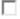 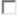 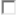 